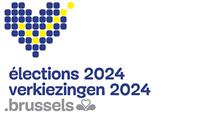 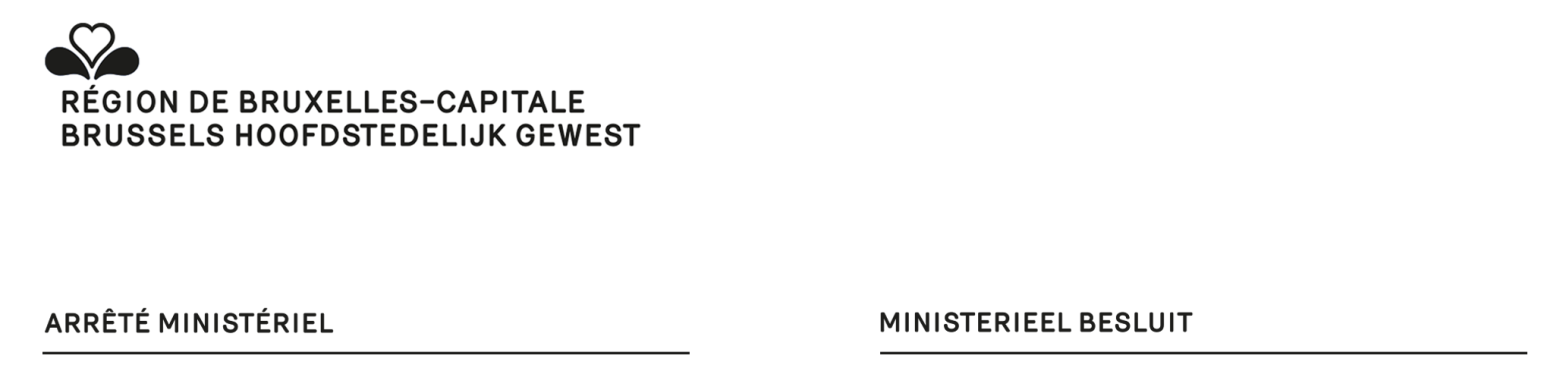 FORMULIER P1VOLMACHT OM TE STEMMEN GEMEENTERAADSVERKIEZINGEN VAN l__l__l . l__l__l 20l__l__l(Nieuw Brussels Gemeentelijk Kieswetboek, artikel 59, §3)Indien u zich de dag van de stemming niet persoonlijk kan aanbieden op het stembureau, moet u een andere kiezer aanduiden om in uw plaats te stemmen bij volmacht (de volmachtkrijger). Het is niet nodig dat de volmachtkrijger kiezer is in dezelfde gemeente als u. Het volstaat dat hij  gemeentekiezer is in eender welke Belgische gemeente. De stemming bij volmacht is enkel toegestaan voor de redenen opgesomd in dit formulier. Selecteer in onderstaande lijst de reden waarom u niet zelf kan gaan stemmen. U geeft zelf, als volmachtgever, de volmacht om te stemmen aan de volmachtkrijger door middel van dit formulier. U vult het formulier in en ondertekent het samen met de volmachtkrijger. Op hetzelfde formulier dient tevens de verantwoording van de afwezigheid, geattesteerd door de bevoegde autoriteit/instelling, te worden opgenomen.  De volmachtkrijger moet eerst zelf stemmen in zijn eigen stembureau en brengt vervolgens de stem uit van de volmachtgever in het stembureau van de volmachtgever. De volmachtkrijger moet volgende documenten meebrengen:dit ingevuld volmachtformulier P1 dat aan de voorzitter van het stembureau zal worden afgegeven;zijn/haar identiteitskaart;zijn/haar oproepingsbrief, die zal worden afgestempeld met “heeft bij volmacht gestemd”In geval van een gecentraliseerde aanstipping van de kiezers kan de volmachtkrijger stemmen in het stembureau dat hem is toegewezen of het aan de volmachtgever toegewezen stembureau, zowel voor zichzelf als voor de volmachtgever, op voorwaarde dat de volmachtgever en de volmachtkrijger kiezer zijn in dezelfde gemeente.Let op: iedere volmachtkrijger mag slechts één volmacht hebben.Alleen een volledig ingevuld formulier kan aanvaard worden.I. Gegevens van de volmachtgeverI. Gegevens van de volmachtgeverI. Gegevens van de volmachtgeverI. Gegevens van de volmachtgeverI. Gegevens van de volmachtgeverI. Gegevens van de volmachtgeverI. Gegevens van de volmachtgeverI. Gegevens van de volmachtgeverI. Gegevens van de volmachtgeverI. Gegevens van de volmachtgeverI. Gegevens van de volmachtgeverI. Gegevens van de volmachtgeverI. Gegevens van de volmachtgeverI. Gegevens van de volmachtgeverI. Gegevens van de volmachtgeverI. Gegevens van de volmachtgeverI. Gegevens van de volmachtgeverI. Gegevens van de volmachtgeverI. Gegevens van de volmachtgeverI. Gegevens van de volmachtgeverI. Gegevens van de volmachtgeverI. Gegevens van de volmachtgeverI. Gegevens van de volmachtgeverI. Gegevens van de volmachtgeverI. Gegevens van de volmachtgeverI. Gegevens van de volmachtgeverI. Gegevens van de volmachtgeverI. Gegevens van de volmachtgeverI. Gegevens van de volmachtgeverI. Gegevens van de volmachtgeverI. Gegevens van de volmachtgeverI. Gegevens van de volmachtgeverI. Gegevens van de volmachtgeverI. Gegevens van de volmachtgeverI. Gegevens van de volmachtgeverI. Gegevens van de volmachtgeverI. Gegevens van de volmachtgeverI. Gegevens van de volmachtgeverNaamVoornaamVoornaamVoornaamVoornaamRijksregisternummerRijksregisternummerRijksregisternummer....---..StraatHuisnummerHuisnummerHuisnummerHuisnummerHuisnummerPostcodePostcodeGemeenteGemeenteGemeenteGeboortedatum (DD/MM/JJJJ)Geboortedatum (DD/MM/JJJJ)Geboortedatum (DD/MM/JJJJ)II. Reden en bevestiging van de reden van afwezigheidII. Reden en bevestiging van de reden van afwezigheidII. Reden en bevestiging van de reden van afwezigheidII. Reden en bevestiging van de reden van afwezigheidII. Reden en bevestiging van de reden van afwezigheidII. Reden en bevestiging van de reden van afwezigheidII. Reden en bevestiging van de reden van afwezigheidII. Reden en bevestiging van de reden van afwezigheidII. Reden en bevestiging van de reden van afwezigheidII. Reden en bevestiging van de reden van afwezigheidII. Reden en bevestiging van de reden van afwezigheidII. Reden en bevestiging van de reden van afwezigheidII. Reden en bevestiging van de reden van afwezigheidII. Reden en bevestiging van de reden van afwezigheidII. Reden en bevestiging van de reden van afwezigheidII. Reden en bevestiging van de reden van afwezigheidII. Reden en bevestiging van de reden van afwezigheidII. Reden en bevestiging van de reden van afwezigheidII. Reden en bevestiging van de reden van afwezigheidII. Reden en bevestiging van de reden van afwezigheidII. Reden en bevestiging van de reden van afwezigheidII. Reden en bevestiging van de reden van afwezigheidII. Reden en bevestiging van de reden van afwezigheidII. Reden en bevestiging van de reden van afwezigheidII. Reden en bevestiging van de reden van afwezigheidII. Reden en bevestiging van de reden van afwezigheidII. Reden en bevestiging van de reden van afwezigheidII. Reden en bevestiging van de reden van afwezigheidII. Reden en bevestiging van de reden van afwezigheidII. Reden en bevestiging van de reden van afwezigheidII. Reden en bevestiging van de reden van afwezigheidII. Reden en bevestiging van de reden van afwezigheidII. Reden en bevestiging van de reden van afwezigheidII. Reden en bevestiging van de reden van afwezigheidII. Reden en bevestiging van de reden van afwezigheidII. Reden en bevestiging van de reden van afwezigheidII. Reden en bevestiging van de reden van afwezigheidII. Reden en bevestiging van de reden van afwezigheidU bevindt zich in de onmogelijkheid te gaan stemmen omwille van ziekte of handicap.(bevestiging door een geneesheer, hieronder. Let op: geneesheren, die als kandidaat voor de verkiezing zijn voorgedragen, mogen  dit niet bevestigen)U bevindt zich in de onmogelijkheid te gaan stemmen omwille van ziekte of handicap.(bevestiging door een geneesheer, hieronder. Let op: geneesheren, die als kandidaat voor de verkiezing zijn voorgedragen, mogen  dit niet bevestigen)U bevindt zich in de onmogelijkheid te gaan stemmen omwille van ziekte of handicap.(bevestiging door een geneesheer, hieronder. Let op: geneesheren, die als kandidaat voor de verkiezing zijn voorgedragen, mogen  dit niet bevestigen)U bevindt zich in de onmogelijkheid te gaan stemmen omwille van ziekte of handicap.(bevestiging door een geneesheer, hieronder. Let op: geneesheren, die als kandidaat voor de verkiezing zijn voorgedragen, mogen  dit niet bevestigen)U bevindt zich in de onmogelijkheid te gaan stemmen omwille van ziekte of handicap.(bevestiging door een geneesheer, hieronder. Let op: geneesheren, die als kandidaat voor de verkiezing zijn voorgedragen, mogen  dit niet bevestigen)U bevindt zich in de onmogelijkheid te gaan stemmen omwille van ziekte of handicap.(bevestiging door een geneesheer, hieronder. Let op: geneesheren, die als kandidaat voor de verkiezing zijn voorgedragen, mogen  dit niet bevestigen)U bevindt zich in de onmogelijkheid te gaan stemmen omwille van ziekte of handicap.(bevestiging door een geneesheer, hieronder. Let op: geneesheren, die als kandidaat voor de verkiezing zijn voorgedragen, mogen  dit niet bevestigen)U bevindt zich in de onmogelijkheid te gaan stemmen omwille van ziekte of handicap.(bevestiging door een geneesheer, hieronder. Let op: geneesheren, die als kandidaat voor de verkiezing zijn voorgedragen, mogen  dit niet bevestigen)U bevindt zich in de onmogelijkheid te gaan stemmen omwille van ziekte of handicap.(bevestiging door een geneesheer, hieronder. Let op: geneesheren, die als kandidaat voor de verkiezing zijn voorgedragen, mogen  dit niet bevestigen)U bevindt zich in de onmogelijkheid te gaan stemmen omwille van ziekte of handicap.(bevestiging door een geneesheer, hieronder. Let op: geneesheren, die als kandidaat voor de verkiezing zijn voorgedragen, mogen  dit niet bevestigen)U bevindt zich in de onmogelijkheid te gaan stemmen omwille van ziekte of handicap.(bevestiging door een geneesheer, hieronder. Let op: geneesheren, die als kandidaat voor de verkiezing zijn voorgedragen, mogen  dit niet bevestigen)U bevindt zich in de onmogelijkheid te gaan stemmen omwille van ziekte of handicap.(bevestiging door een geneesheer, hieronder. Let op: geneesheren, die als kandidaat voor de verkiezing zijn voorgedragen, mogen  dit niet bevestigen)U bevindt zich in de onmogelijkheid te gaan stemmen omwille van ziekte of handicap.(bevestiging door een geneesheer, hieronder. Let op: geneesheren, die als kandidaat voor de verkiezing zijn voorgedragen, mogen  dit niet bevestigen)U bevindt zich in de onmogelijkheid te gaan stemmen omwille van ziekte of handicap.(bevestiging door een geneesheer, hieronder. Let op: geneesheren, die als kandidaat voor de verkiezing zijn voorgedragen, mogen  dit niet bevestigen)U bevindt zich in de onmogelijkheid te gaan stemmen omwille van ziekte of handicap.(bevestiging door een geneesheer, hieronder. Let op: geneesheren, die als kandidaat voor de verkiezing zijn voorgedragen, mogen  dit niet bevestigen)U bevindt zich in de onmogelijkheid te gaan stemmen omwille van ziekte of handicap.(bevestiging door een geneesheer, hieronder. Let op: geneesheren, die als kandidaat voor de verkiezing zijn voorgedragen, mogen  dit niet bevestigen)U bevindt zich in de onmogelijkheid te gaan stemmen omwille van ziekte of handicap.(bevestiging door een geneesheer, hieronder. Let op: geneesheren, die als kandidaat voor de verkiezing zijn voorgedragen, mogen  dit niet bevestigen)U bevindt zich in de onmogelijkheid te gaan stemmen omwille van ziekte of handicap.(bevestiging door een geneesheer, hieronder. Let op: geneesheren, die als kandidaat voor de verkiezing zijn voorgedragen, mogen  dit niet bevestigen)U bevindt zich in de onmogelijkheid te gaan stemmen omwille van ziekte of handicap.(bevestiging door een geneesheer, hieronder. Let op: geneesheren, die als kandidaat voor de verkiezing zijn voorgedragen, mogen  dit niet bevestigen)U bevindt zich in de onmogelijkheid te gaan stemmen omwille van ziekte of handicap.(bevestiging door een geneesheer, hieronder. Let op: geneesheren, die als kandidaat voor de verkiezing zijn voorgedragen, mogen  dit niet bevestigen)U bevindt zich in de onmogelijkheid te gaan stemmen omwille van ziekte of handicap.(bevestiging door een geneesheer, hieronder. Let op: geneesheren, die als kandidaat voor de verkiezing zijn voorgedragen, mogen  dit niet bevestigen)U bevindt zich in de onmogelijkheid te gaan stemmen omwille van ziekte of handicap.(bevestiging door een geneesheer, hieronder. Let op: geneesheren, die als kandidaat voor de verkiezing zijn voorgedragen, mogen  dit niet bevestigen)U bevindt zich in de onmogelijkheid te gaan stemmen omwille van ziekte of handicap.(bevestiging door een geneesheer, hieronder. Let op: geneesheren, die als kandidaat voor de verkiezing zijn voorgedragen, mogen  dit niet bevestigen)U bevindt zich in de onmogelijkheid te gaan stemmen omwille van ziekte of handicap.(bevestiging door een geneesheer, hieronder. Let op: geneesheren, die als kandidaat voor de verkiezing zijn voorgedragen, mogen  dit niet bevestigen)U bevindt zich in de onmogelijkheid te gaan stemmen omwille van ziekte of handicap.(bevestiging door een geneesheer, hieronder. Let op: geneesheren, die als kandidaat voor de verkiezing zijn voorgedragen, mogen  dit niet bevestigen)U bevindt zich in de onmogelijkheid te gaan stemmen omwille van ziekte of handicap.(bevestiging door een geneesheer, hieronder. Let op: geneesheren, die als kandidaat voor de verkiezing zijn voorgedragen, mogen  dit niet bevestigen)U bevindt zich in de onmogelijkheid te gaan stemmen omwille van ziekte of handicap.(bevestiging door een geneesheer, hieronder. Let op: geneesheren, die als kandidaat voor de verkiezing zijn voorgedragen, mogen  dit niet bevestigen)U bevindt zich in de onmogelijkheid te gaan stemmen omwille van ziekte of handicap.(bevestiging door een geneesheer, hieronder. Let op: geneesheren, die als kandidaat voor de verkiezing zijn voorgedragen, mogen  dit niet bevestigen)U bevindt zich in de onmogelijkheid te gaan stemmen omwille van ziekte of handicap.(bevestiging door een geneesheer, hieronder. Let op: geneesheren, die als kandidaat voor de verkiezing zijn voorgedragen, mogen  dit niet bevestigen)U bevindt zich in de onmogelijkheid te gaan stemmen omwille van ziekte of handicap.(bevestiging door een geneesheer, hieronder. Let op: geneesheren, die als kandidaat voor de verkiezing zijn voorgedragen, mogen  dit niet bevestigen)U bevindt zich in de onmogelijkheid te gaan stemmen omwille van ziekte of handicap.(bevestiging door een geneesheer, hieronder. Let op: geneesheren, die als kandidaat voor de verkiezing zijn voorgedragen, mogen  dit niet bevestigen)U bevindt zich in de onmogelijkheid te gaan stemmen omwille van ziekte of handicap.(bevestiging door een geneesheer, hieronder. Let op: geneesheren, die als kandidaat voor de verkiezing zijn voorgedragen, mogen  dit niet bevestigen)U bevindt zich in de onmogelijkheid te gaan stemmen omwille van ziekte of handicap.(bevestiging door een geneesheer, hieronder. Let op: geneesheren, die als kandidaat voor de verkiezing zijn voorgedragen, mogen  dit niet bevestigen)U bevindt zich in de onmogelijkheid te gaan stemmen omwille van ziekte of handicap.(bevestiging door een geneesheer, hieronder. Let op: geneesheren, die als kandidaat voor de verkiezing zijn voorgedragen, mogen  dit niet bevestigen)U bevindt zich in de onmogelijkheid te gaan stemmen omwille van ziekte of handicap.(bevestiging door een geneesheer, hieronder. Let op: geneesheren, die als kandidaat voor de verkiezing zijn voorgedragen, mogen  dit niet bevestigen)☐☐☐☐U bevindt zich in België maar moet de dag van de verkiezingen werken.(bevestiging door werkgever, hieronder)U bevindt zich in België maar moet de dag van de verkiezingen werken.(bevestiging door werkgever, hieronder)U bevindt zich in België maar moet de dag van de verkiezingen werken.(bevestiging door werkgever, hieronder)U bevindt zich in België maar moet de dag van de verkiezingen werken.(bevestiging door werkgever, hieronder)U bevindt zich in België maar moet de dag van de verkiezingen werken.(bevestiging door werkgever, hieronder)U bevindt zich in België maar moet de dag van de verkiezingen werken.(bevestiging door werkgever, hieronder)U bevindt zich in België maar moet de dag van de verkiezingen werken.(bevestiging door werkgever, hieronder)U bevindt zich in België maar moet de dag van de verkiezingen werken.(bevestiging door werkgever, hieronder)U bevindt zich in België maar moet de dag van de verkiezingen werken.(bevestiging door werkgever, hieronder)U bevindt zich in België maar moet de dag van de verkiezingen werken.(bevestiging door werkgever, hieronder)U bevindt zich in België maar moet de dag van de verkiezingen werken.(bevestiging door werkgever, hieronder)U bevindt zich in België maar moet de dag van de verkiezingen werken.(bevestiging door werkgever, hieronder)U bevindt zich in België maar moet de dag van de verkiezingen werken.(bevestiging door werkgever, hieronder)U bevindt zich in België maar moet de dag van de verkiezingen werken.(bevestiging door werkgever, hieronder)U bevindt zich in België maar moet de dag van de verkiezingen werken.(bevestiging door werkgever, hieronder)U bevindt zich in België maar moet de dag van de verkiezingen werken.(bevestiging door werkgever, hieronder)U bevindt zich in België maar moet de dag van de verkiezingen werken.(bevestiging door werkgever, hieronder)U bevindt zich in België maar moet de dag van de verkiezingen werken.(bevestiging door werkgever, hieronder)U bevindt zich in België maar moet de dag van de verkiezingen werken.(bevestiging door werkgever, hieronder)U bevindt zich in België maar moet de dag van de verkiezingen werken.(bevestiging door werkgever, hieronder)U bevindt zich in België maar moet de dag van de verkiezingen werken.(bevestiging door werkgever, hieronder)U bevindt zich in België maar moet de dag van de verkiezingen werken.(bevestiging door werkgever, hieronder)U bevindt zich in België maar moet de dag van de verkiezingen werken.(bevestiging door werkgever, hieronder)U bevindt zich in België maar moet de dag van de verkiezingen werken.(bevestiging door werkgever, hieronder)U bevindt zich in België maar moet de dag van de verkiezingen werken.(bevestiging door werkgever, hieronder)U bevindt zich in België maar moet de dag van de verkiezingen werken.(bevestiging door werkgever, hieronder)U bevindt zich in België maar moet de dag van de verkiezingen werken.(bevestiging door werkgever, hieronder)U bevindt zich in België maar moet de dag van de verkiezingen werken.(bevestiging door werkgever, hieronder)U bevindt zich in België maar moet de dag van de verkiezingen werken.(bevestiging door werkgever, hieronder)U bevindt zich in België maar moet de dag van de verkiezingen werken.(bevestiging door werkgever, hieronder)U bevindt zich in België maar moet de dag van de verkiezingen werken.(bevestiging door werkgever, hieronder)U bevindt zich in België maar moet de dag van de verkiezingen werken.(bevestiging door werkgever, hieronder)U bevindt zich in België maar moet de dag van de verkiezingen werken.(bevestiging door werkgever, hieronder)U bevindt zich in België maar moet de dag van de verkiezingen werken.(bevestiging door werkgever, hieronder)U bevindt zich in België maar moet de dag van de verkiezingen werken.(bevestiging door werkgever, hieronder)☐☐☐☐U bent opgehouden in het buitenland omwille van beroeps-of dienstredenen of u bent gezinslid van iemand die in het buitenland moet blijven omwille van beroeps-of dienstredenen en u woont erbij in het buitenland.(bevestiging door werkgever, hieronder)U bent opgehouden in het buitenland omwille van beroeps-of dienstredenen of u bent gezinslid van iemand die in het buitenland moet blijven omwille van beroeps-of dienstredenen en u woont erbij in het buitenland.(bevestiging door werkgever, hieronder)U bent opgehouden in het buitenland omwille van beroeps-of dienstredenen of u bent gezinslid van iemand die in het buitenland moet blijven omwille van beroeps-of dienstredenen en u woont erbij in het buitenland.(bevestiging door werkgever, hieronder)U bent opgehouden in het buitenland omwille van beroeps-of dienstredenen of u bent gezinslid van iemand die in het buitenland moet blijven omwille van beroeps-of dienstredenen en u woont erbij in het buitenland.(bevestiging door werkgever, hieronder)U bent opgehouden in het buitenland omwille van beroeps-of dienstredenen of u bent gezinslid van iemand die in het buitenland moet blijven omwille van beroeps-of dienstredenen en u woont erbij in het buitenland.(bevestiging door werkgever, hieronder)U bent opgehouden in het buitenland omwille van beroeps-of dienstredenen of u bent gezinslid van iemand die in het buitenland moet blijven omwille van beroeps-of dienstredenen en u woont erbij in het buitenland.(bevestiging door werkgever, hieronder)U bent opgehouden in het buitenland omwille van beroeps-of dienstredenen of u bent gezinslid van iemand die in het buitenland moet blijven omwille van beroeps-of dienstredenen en u woont erbij in het buitenland.(bevestiging door werkgever, hieronder)U bent opgehouden in het buitenland omwille van beroeps-of dienstredenen of u bent gezinslid van iemand die in het buitenland moet blijven omwille van beroeps-of dienstredenen en u woont erbij in het buitenland.(bevestiging door werkgever, hieronder)U bent opgehouden in het buitenland omwille van beroeps-of dienstredenen of u bent gezinslid van iemand die in het buitenland moet blijven omwille van beroeps-of dienstredenen en u woont erbij in het buitenland.(bevestiging door werkgever, hieronder)U bent opgehouden in het buitenland omwille van beroeps-of dienstredenen of u bent gezinslid van iemand die in het buitenland moet blijven omwille van beroeps-of dienstredenen en u woont erbij in het buitenland.(bevestiging door werkgever, hieronder)U bent opgehouden in het buitenland omwille van beroeps-of dienstredenen of u bent gezinslid van iemand die in het buitenland moet blijven omwille van beroeps-of dienstredenen en u woont erbij in het buitenland.(bevestiging door werkgever, hieronder)U bent opgehouden in het buitenland omwille van beroeps-of dienstredenen of u bent gezinslid van iemand die in het buitenland moet blijven omwille van beroeps-of dienstredenen en u woont erbij in het buitenland.(bevestiging door werkgever, hieronder)U bent opgehouden in het buitenland omwille van beroeps-of dienstredenen of u bent gezinslid van iemand die in het buitenland moet blijven omwille van beroeps-of dienstredenen en u woont erbij in het buitenland.(bevestiging door werkgever, hieronder)U bent opgehouden in het buitenland omwille van beroeps-of dienstredenen of u bent gezinslid van iemand die in het buitenland moet blijven omwille van beroeps-of dienstredenen en u woont erbij in het buitenland.(bevestiging door werkgever, hieronder)U bent opgehouden in het buitenland omwille van beroeps-of dienstredenen of u bent gezinslid van iemand die in het buitenland moet blijven omwille van beroeps-of dienstredenen en u woont erbij in het buitenland.(bevestiging door werkgever, hieronder)U bent opgehouden in het buitenland omwille van beroeps-of dienstredenen of u bent gezinslid van iemand die in het buitenland moet blijven omwille van beroeps-of dienstredenen en u woont erbij in het buitenland.(bevestiging door werkgever, hieronder)U bent opgehouden in het buitenland omwille van beroeps-of dienstredenen of u bent gezinslid van iemand die in het buitenland moet blijven omwille van beroeps-of dienstredenen en u woont erbij in het buitenland.(bevestiging door werkgever, hieronder)U bent opgehouden in het buitenland omwille van beroeps-of dienstredenen of u bent gezinslid van iemand die in het buitenland moet blijven omwille van beroeps-of dienstredenen en u woont erbij in het buitenland.(bevestiging door werkgever, hieronder)U bent opgehouden in het buitenland omwille van beroeps-of dienstredenen of u bent gezinslid van iemand die in het buitenland moet blijven omwille van beroeps-of dienstredenen en u woont erbij in het buitenland.(bevestiging door werkgever, hieronder)U bent opgehouden in het buitenland omwille van beroeps-of dienstredenen of u bent gezinslid van iemand die in het buitenland moet blijven omwille van beroeps-of dienstredenen en u woont erbij in het buitenland.(bevestiging door werkgever, hieronder)U bent opgehouden in het buitenland omwille van beroeps-of dienstredenen of u bent gezinslid van iemand die in het buitenland moet blijven omwille van beroeps-of dienstredenen en u woont erbij in het buitenland.(bevestiging door werkgever, hieronder)U bent opgehouden in het buitenland omwille van beroeps-of dienstredenen of u bent gezinslid van iemand die in het buitenland moet blijven omwille van beroeps-of dienstredenen en u woont erbij in het buitenland.(bevestiging door werkgever, hieronder)U bent opgehouden in het buitenland omwille van beroeps-of dienstredenen of u bent gezinslid van iemand die in het buitenland moet blijven omwille van beroeps-of dienstredenen en u woont erbij in het buitenland.(bevestiging door werkgever, hieronder)U bent opgehouden in het buitenland omwille van beroeps-of dienstredenen of u bent gezinslid van iemand die in het buitenland moet blijven omwille van beroeps-of dienstredenen en u woont erbij in het buitenland.(bevestiging door werkgever, hieronder)U bent opgehouden in het buitenland omwille van beroeps-of dienstredenen of u bent gezinslid van iemand die in het buitenland moet blijven omwille van beroeps-of dienstredenen en u woont erbij in het buitenland.(bevestiging door werkgever, hieronder)U bent opgehouden in het buitenland omwille van beroeps-of dienstredenen of u bent gezinslid van iemand die in het buitenland moet blijven omwille van beroeps-of dienstredenen en u woont erbij in het buitenland.(bevestiging door werkgever, hieronder)U bent opgehouden in het buitenland omwille van beroeps-of dienstredenen of u bent gezinslid van iemand die in het buitenland moet blijven omwille van beroeps-of dienstredenen en u woont erbij in het buitenland.(bevestiging door werkgever, hieronder)U bent opgehouden in het buitenland omwille van beroeps-of dienstredenen of u bent gezinslid van iemand die in het buitenland moet blijven omwille van beroeps-of dienstredenen en u woont erbij in het buitenland.(bevestiging door werkgever, hieronder)U bent opgehouden in het buitenland omwille van beroeps-of dienstredenen of u bent gezinslid van iemand die in het buitenland moet blijven omwille van beroeps-of dienstredenen en u woont erbij in het buitenland.(bevestiging door werkgever, hieronder)U bent opgehouden in het buitenland omwille van beroeps-of dienstredenen of u bent gezinslid van iemand die in het buitenland moet blijven omwille van beroeps-of dienstredenen en u woont erbij in het buitenland.(bevestiging door werkgever, hieronder)U bent opgehouden in het buitenland omwille van beroeps-of dienstredenen of u bent gezinslid van iemand die in het buitenland moet blijven omwille van beroeps-of dienstredenen en u woont erbij in het buitenland.(bevestiging door werkgever, hieronder)U bent opgehouden in het buitenland omwille van beroeps-of dienstredenen of u bent gezinslid van iemand die in het buitenland moet blijven omwille van beroeps-of dienstredenen en u woont erbij in het buitenland.(bevestiging door werkgever, hieronder)U bent opgehouden in het buitenland omwille van beroeps-of dienstredenen of u bent gezinslid van iemand die in het buitenland moet blijven omwille van beroeps-of dienstredenen en u woont erbij in het buitenland.(bevestiging door werkgever, hieronder)U bent opgehouden in het buitenland omwille van beroeps-of dienstredenen of u bent gezinslid van iemand die in het buitenland moet blijven omwille van beroeps-of dienstredenen en u woont erbij in het buitenland.(bevestiging door werkgever, hieronder)U bent opgehouden in het buitenland omwille van beroeps-of dienstredenen of u bent gezinslid van iemand die in het buitenland moet blijven omwille van beroeps-of dienstredenen en u woont erbij in het buitenland.(bevestiging door werkgever, hieronder)☐☐☐☐U bent zelfstandige en moet de dag van de verkiezingen werken.(bevestiging door de burgemeester of zijn afgevaardigde, hieronder en op basis van een verklaring op erewoord, het formulier P2)U bent zelfstandige en moet de dag van de verkiezingen werken.(bevestiging door de burgemeester of zijn afgevaardigde, hieronder en op basis van een verklaring op erewoord, het formulier P2)U bent zelfstandige en moet de dag van de verkiezingen werken.(bevestiging door de burgemeester of zijn afgevaardigde, hieronder en op basis van een verklaring op erewoord, het formulier P2)U bent zelfstandige en moet de dag van de verkiezingen werken.(bevestiging door de burgemeester of zijn afgevaardigde, hieronder en op basis van een verklaring op erewoord, het formulier P2)U bent zelfstandige en moet de dag van de verkiezingen werken.(bevestiging door de burgemeester of zijn afgevaardigde, hieronder en op basis van een verklaring op erewoord, het formulier P2)U bent zelfstandige en moet de dag van de verkiezingen werken.(bevestiging door de burgemeester of zijn afgevaardigde, hieronder en op basis van een verklaring op erewoord, het formulier P2)U bent zelfstandige en moet de dag van de verkiezingen werken.(bevestiging door de burgemeester of zijn afgevaardigde, hieronder en op basis van een verklaring op erewoord, het formulier P2)U bent zelfstandige en moet de dag van de verkiezingen werken.(bevestiging door de burgemeester of zijn afgevaardigde, hieronder en op basis van een verklaring op erewoord, het formulier P2)U bent zelfstandige en moet de dag van de verkiezingen werken.(bevestiging door de burgemeester of zijn afgevaardigde, hieronder en op basis van een verklaring op erewoord, het formulier P2)U bent zelfstandige en moet de dag van de verkiezingen werken.(bevestiging door de burgemeester of zijn afgevaardigde, hieronder en op basis van een verklaring op erewoord, het formulier P2)U bent zelfstandige en moet de dag van de verkiezingen werken.(bevestiging door de burgemeester of zijn afgevaardigde, hieronder en op basis van een verklaring op erewoord, het formulier P2)U bent zelfstandige en moet de dag van de verkiezingen werken.(bevestiging door de burgemeester of zijn afgevaardigde, hieronder en op basis van een verklaring op erewoord, het formulier P2)U bent zelfstandige en moet de dag van de verkiezingen werken.(bevestiging door de burgemeester of zijn afgevaardigde, hieronder en op basis van een verklaring op erewoord, het formulier P2)U bent zelfstandige en moet de dag van de verkiezingen werken.(bevestiging door de burgemeester of zijn afgevaardigde, hieronder en op basis van een verklaring op erewoord, het formulier P2)U bent zelfstandige en moet de dag van de verkiezingen werken.(bevestiging door de burgemeester of zijn afgevaardigde, hieronder en op basis van een verklaring op erewoord, het formulier P2)U bent zelfstandige en moet de dag van de verkiezingen werken.(bevestiging door de burgemeester of zijn afgevaardigde, hieronder en op basis van een verklaring op erewoord, het formulier P2)U bent zelfstandige en moet de dag van de verkiezingen werken.(bevestiging door de burgemeester of zijn afgevaardigde, hieronder en op basis van een verklaring op erewoord, het formulier P2)U bent zelfstandige en moet de dag van de verkiezingen werken.(bevestiging door de burgemeester of zijn afgevaardigde, hieronder en op basis van een verklaring op erewoord, het formulier P2)U bent zelfstandige en moet de dag van de verkiezingen werken.(bevestiging door de burgemeester of zijn afgevaardigde, hieronder en op basis van een verklaring op erewoord, het formulier P2)U bent zelfstandige en moet de dag van de verkiezingen werken.(bevestiging door de burgemeester of zijn afgevaardigde, hieronder en op basis van een verklaring op erewoord, het formulier P2)U bent zelfstandige en moet de dag van de verkiezingen werken.(bevestiging door de burgemeester of zijn afgevaardigde, hieronder en op basis van een verklaring op erewoord, het formulier P2)U bent zelfstandige en moet de dag van de verkiezingen werken.(bevestiging door de burgemeester of zijn afgevaardigde, hieronder en op basis van een verklaring op erewoord, het formulier P2)U bent zelfstandige en moet de dag van de verkiezingen werken.(bevestiging door de burgemeester of zijn afgevaardigde, hieronder en op basis van een verklaring op erewoord, het formulier P2)U bent zelfstandige en moet de dag van de verkiezingen werken.(bevestiging door de burgemeester of zijn afgevaardigde, hieronder en op basis van een verklaring op erewoord, het formulier P2)U bent zelfstandige en moet de dag van de verkiezingen werken.(bevestiging door de burgemeester of zijn afgevaardigde, hieronder en op basis van een verklaring op erewoord, het formulier P2)U bent zelfstandige en moet de dag van de verkiezingen werken.(bevestiging door de burgemeester of zijn afgevaardigde, hieronder en op basis van een verklaring op erewoord, het formulier P2)U bent zelfstandige en moet de dag van de verkiezingen werken.(bevestiging door de burgemeester of zijn afgevaardigde, hieronder en op basis van een verklaring op erewoord, het formulier P2)U bent zelfstandige en moet de dag van de verkiezingen werken.(bevestiging door de burgemeester of zijn afgevaardigde, hieronder en op basis van een verklaring op erewoord, het formulier P2)U bent zelfstandige en moet de dag van de verkiezingen werken.(bevestiging door de burgemeester of zijn afgevaardigde, hieronder en op basis van een verklaring op erewoord, het formulier P2)U bent zelfstandige en moet de dag van de verkiezingen werken.(bevestiging door de burgemeester of zijn afgevaardigde, hieronder en op basis van een verklaring op erewoord, het formulier P2)U bent zelfstandige en moet de dag van de verkiezingen werken.(bevestiging door de burgemeester of zijn afgevaardigde, hieronder en op basis van een verklaring op erewoord, het formulier P2)U bent zelfstandige en moet de dag van de verkiezingen werken.(bevestiging door de burgemeester of zijn afgevaardigde, hieronder en op basis van een verklaring op erewoord, het formulier P2)U bent zelfstandige en moet de dag van de verkiezingen werken.(bevestiging door de burgemeester of zijn afgevaardigde, hieronder en op basis van een verklaring op erewoord, het formulier P2)U bent zelfstandige en moet de dag van de verkiezingen werken.(bevestiging door de burgemeester of zijn afgevaardigde, hieronder en op basis van een verklaring op erewoord, het formulier P2)U bent zelfstandige en moet de dag van de verkiezingen werken.(bevestiging door de burgemeester of zijn afgevaardigde, hieronder en op basis van een verklaring op erewoord, het formulier P2)☐☐☐☐U oefent als zelfstandige het beroep uit van schipper, marktkramer of kermisreiziger en moet de dag van de verkiezingen werken of u bent gezinslid van iemand die het beroep van schipper, marktkramer of kermisreiziger uitoefent en u woont er mee samen.(bevestiging door de burgemeester of zijn afgevaardigde, hieronder en op basis van een verklaring op erewoord, het formulier P2)U oefent als zelfstandige het beroep uit van schipper, marktkramer of kermisreiziger en moet de dag van de verkiezingen werken of u bent gezinslid van iemand die het beroep van schipper, marktkramer of kermisreiziger uitoefent en u woont er mee samen.(bevestiging door de burgemeester of zijn afgevaardigde, hieronder en op basis van een verklaring op erewoord, het formulier P2)U oefent als zelfstandige het beroep uit van schipper, marktkramer of kermisreiziger en moet de dag van de verkiezingen werken of u bent gezinslid van iemand die het beroep van schipper, marktkramer of kermisreiziger uitoefent en u woont er mee samen.(bevestiging door de burgemeester of zijn afgevaardigde, hieronder en op basis van een verklaring op erewoord, het formulier P2)U oefent als zelfstandige het beroep uit van schipper, marktkramer of kermisreiziger en moet de dag van de verkiezingen werken of u bent gezinslid van iemand die het beroep van schipper, marktkramer of kermisreiziger uitoefent en u woont er mee samen.(bevestiging door de burgemeester of zijn afgevaardigde, hieronder en op basis van een verklaring op erewoord, het formulier P2)U oefent als zelfstandige het beroep uit van schipper, marktkramer of kermisreiziger en moet de dag van de verkiezingen werken of u bent gezinslid van iemand die het beroep van schipper, marktkramer of kermisreiziger uitoefent en u woont er mee samen.(bevestiging door de burgemeester of zijn afgevaardigde, hieronder en op basis van een verklaring op erewoord, het formulier P2)U oefent als zelfstandige het beroep uit van schipper, marktkramer of kermisreiziger en moet de dag van de verkiezingen werken of u bent gezinslid van iemand die het beroep van schipper, marktkramer of kermisreiziger uitoefent en u woont er mee samen.(bevestiging door de burgemeester of zijn afgevaardigde, hieronder en op basis van een verklaring op erewoord, het formulier P2)U oefent als zelfstandige het beroep uit van schipper, marktkramer of kermisreiziger en moet de dag van de verkiezingen werken of u bent gezinslid van iemand die het beroep van schipper, marktkramer of kermisreiziger uitoefent en u woont er mee samen.(bevestiging door de burgemeester of zijn afgevaardigde, hieronder en op basis van een verklaring op erewoord, het formulier P2)U oefent als zelfstandige het beroep uit van schipper, marktkramer of kermisreiziger en moet de dag van de verkiezingen werken of u bent gezinslid van iemand die het beroep van schipper, marktkramer of kermisreiziger uitoefent en u woont er mee samen.(bevestiging door de burgemeester of zijn afgevaardigde, hieronder en op basis van een verklaring op erewoord, het formulier P2)U oefent als zelfstandige het beroep uit van schipper, marktkramer of kermisreiziger en moet de dag van de verkiezingen werken of u bent gezinslid van iemand die het beroep van schipper, marktkramer of kermisreiziger uitoefent en u woont er mee samen.(bevestiging door de burgemeester of zijn afgevaardigde, hieronder en op basis van een verklaring op erewoord, het formulier P2)U oefent als zelfstandige het beroep uit van schipper, marktkramer of kermisreiziger en moet de dag van de verkiezingen werken of u bent gezinslid van iemand die het beroep van schipper, marktkramer of kermisreiziger uitoefent en u woont er mee samen.(bevestiging door de burgemeester of zijn afgevaardigde, hieronder en op basis van een verklaring op erewoord, het formulier P2)U oefent als zelfstandige het beroep uit van schipper, marktkramer of kermisreiziger en moet de dag van de verkiezingen werken of u bent gezinslid van iemand die het beroep van schipper, marktkramer of kermisreiziger uitoefent en u woont er mee samen.(bevestiging door de burgemeester of zijn afgevaardigde, hieronder en op basis van een verklaring op erewoord, het formulier P2)U oefent als zelfstandige het beroep uit van schipper, marktkramer of kermisreiziger en moet de dag van de verkiezingen werken of u bent gezinslid van iemand die het beroep van schipper, marktkramer of kermisreiziger uitoefent en u woont er mee samen.(bevestiging door de burgemeester of zijn afgevaardigde, hieronder en op basis van een verklaring op erewoord, het formulier P2)U oefent als zelfstandige het beroep uit van schipper, marktkramer of kermisreiziger en moet de dag van de verkiezingen werken of u bent gezinslid van iemand die het beroep van schipper, marktkramer of kermisreiziger uitoefent en u woont er mee samen.(bevestiging door de burgemeester of zijn afgevaardigde, hieronder en op basis van een verklaring op erewoord, het formulier P2)U oefent als zelfstandige het beroep uit van schipper, marktkramer of kermisreiziger en moet de dag van de verkiezingen werken of u bent gezinslid van iemand die het beroep van schipper, marktkramer of kermisreiziger uitoefent en u woont er mee samen.(bevestiging door de burgemeester of zijn afgevaardigde, hieronder en op basis van een verklaring op erewoord, het formulier P2)U oefent als zelfstandige het beroep uit van schipper, marktkramer of kermisreiziger en moet de dag van de verkiezingen werken of u bent gezinslid van iemand die het beroep van schipper, marktkramer of kermisreiziger uitoefent en u woont er mee samen.(bevestiging door de burgemeester of zijn afgevaardigde, hieronder en op basis van een verklaring op erewoord, het formulier P2)U oefent als zelfstandige het beroep uit van schipper, marktkramer of kermisreiziger en moet de dag van de verkiezingen werken of u bent gezinslid van iemand die het beroep van schipper, marktkramer of kermisreiziger uitoefent en u woont er mee samen.(bevestiging door de burgemeester of zijn afgevaardigde, hieronder en op basis van een verklaring op erewoord, het formulier P2)U oefent als zelfstandige het beroep uit van schipper, marktkramer of kermisreiziger en moet de dag van de verkiezingen werken of u bent gezinslid van iemand die het beroep van schipper, marktkramer of kermisreiziger uitoefent en u woont er mee samen.(bevestiging door de burgemeester of zijn afgevaardigde, hieronder en op basis van een verklaring op erewoord, het formulier P2)U oefent als zelfstandige het beroep uit van schipper, marktkramer of kermisreiziger en moet de dag van de verkiezingen werken of u bent gezinslid van iemand die het beroep van schipper, marktkramer of kermisreiziger uitoefent en u woont er mee samen.(bevestiging door de burgemeester of zijn afgevaardigde, hieronder en op basis van een verklaring op erewoord, het formulier P2)U oefent als zelfstandige het beroep uit van schipper, marktkramer of kermisreiziger en moet de dag van de verkiezingen werken of u bent gezinslid van iemand die het beroep van schipper, marktkramer of kermisreiziger uitoefent en u woont er mee samen.(bevestiging door de burgemeester of zijn afgevaardigde, hieronder en op basis van een verklaring op erewoord, het formulier P2)U oefent als zelfstandige het beroep uit van schipper, marktkramer of kermisreiziger en moet de dag van de verkiezingen werken of u bent gezinslid van iemand die het beroep van schipper, marktkramer of kermisreiziger uitoefent en u woont er mee samen.(bevestiging door de burgemeester of zijn afgevaardigde, hieronder en op basis van een verklaring op erewoord, het formulier P2)U oefent als zelfstandige het beroep uit van schipper, marktkramer of kermisreiziger en moet de dag van de verkiezingen werken of u bent gezinslid van iemand die het beroep van schipper, marktkramer of kermisreiziger uitoefent en u woont er mee samen.(bevestiging door de burgemeester of zijn afgevaardigde, hieronder en op basis van een verklaring op erewoord, het formulier P2)U oefent als zelfstandige het beroep uit van schipper, marktkramer of kermisreiziger en moet de dag van de verkiezingen werken of u bent gezinslid van iemand die het beroep van schipper, marktkramer of kermisreiziger uitoefent en u woont er mee samen.(bevestiging door de burgemeester of zijn afgevaardigde, hieronder en op basis van een verklaring op erewoord, het formulier P2)U oefent als zelfstandige het beroep uit van schipper, marktkramer of kermisreiziger en moet de dag van de verkiezingen werken of u bent gezinslid van iemand die het beroep van schipper, marktkramer of kermisreiziger uitoefent en u woont er mee samen.(bevestiging door de burgemeester of zijn afgevaardigde, hieronder en op basis van een verklaring op erewoord, het formulier P2)U oefent als zelfstandige het beroep uit van schipper, marktkramer of kermisreiziger en moet de dag van de verkiezingen werken of u bent gezinslid van iemand die het beroep van schipper, marktkramer of kermisreiziger uitoefent en u woont er mee samen.(bevestiging door de burgemeester of zijn afgevaardigde, hieronder en op basis van een verklaring op erewoord, het formulier P2)U oefent als zelfstandige het beroep uit van schipper, marktkramer of kermisreiziger en moet de dag van de verkiezingen werken of u bent gezinslid van iemand die het beroep van schipper, marktkramer of kermisreiziger uitoefent en u woont er mee samen.(bevestiging door de burgemeester of zijn afgevaardigde, hieronder en op basis van een verklaring op erewoord, het formulier P2)U oefent als zelfstandige het beroep uit van schipper, marktkramer of kermisreiziger en moet de dag van de verkiezingen werken of u bent gezinslid van iemand die het beroep van schipper, marktkramer of kermisreiziger uitoefent en u woont er mee samen.(bevestiging door de burgemeester of zijn afgevaardigde, hieronder en op basis van een verklaring op erewoord, het formulier P2)U oefent als zelfstandige het beroep uit van schipper, marktkramer of kermisreiziger en moet de dag van de verkiezingen werken of u bent gezinslid van iemand die het beroep van schipper, marktkramer of kermisreiziger uitoefent en u woont er mee samen.(bevestiging door de burgemeester of zijn afgevaardigde, hieronder en op basis van een verklaring op erewoord, het formulier P2)U oefent als zelfstandige het beroep uit van schipper, marktkramer of kermisreiziger en moet de dag van de verkiezingen werken of u bent gezinslid van iemand die het beroep van schipper, marktkramer of kermisreiziger uitoefent en u woont er mee samen.(bevestiging door de burgemeester of zijn afgevaardigde, hieronder en op basis van een verklaring op erewoord, het formulier P2)U oefent als zelfstandige het beroep uit van schipper, marktkramer of kermisreiziger en moet de dag van de verkiezingen werken of u bent gezinslid van iemand die het beroep van schipper, marktkramer of kermisreiziger uitoefent en u woont er mee samen.(bevestiging door de burgemeester of zijn afgevaardigde, hieronder en op basis van een verklaring op erewoord, het formulier P2)U oefent als zelfstandige het beroep uit van schipper, marktkramer of kermisreiziger en moet de dag van de verkiezingen werken of u bent gezinslid van iemand die het beroep van schipper, marktkramer of kermisreiziger uitoefent en u woont er mee samen.(bevestiging door de burgemeester of zijn afgevaardigde, hieronder en op basis van een verklaring op erewoord, het formulier P2)U oefent als zelfstandige het beroep uit van schipper, marktkramer of kermisreiziger en moet de dag van de verkiezingen werken of u bent gezinslid van iemand die het beroep van schipper, marktkramer of kermisreiziger uitoefent en u woont er mee samen.(bevestiging door de burgemeester of zijn afgevaardigde, hieronder en op basis van een verklaring op erewoord, het formulier P2)U oefent als zelfstandige het beroep uit van schipper, marktkramer of kermisreiziger en moet de dag van de verkiezingen werken of u bent gezinslid van iemand die het beroep van schipper, marktkramer of kermisreiziger uitoefent en u woont er mee samen.(bevestiging door de burgemeester of zijn afgevaardigde, hieronder en op basis van een verklaring op erewoord, het formulier P2)U oefent als zelfstandige het beroep uit van schipper, marktkramer of kermisreiziger en moet de dag van de verkiezingen werken of u bent gezinslid van iemand die het beroep van schipper, marktkramer of kermisreiziger uitoefent en u woont er mee samen.(bevestiging door de burgemeester of zijn afgevaardigde, hieronder en op basis van een verklaring op erewoord, het formulier P2)U oefent als zelfstandige het beroep uit van schipper, marktkramer of kermisreiziger en moet de dag van de verkiezingen werken of u bent gezinslid van iemand die het beroep van schipper, marktkramer of kermisreiziger uitoefent en u woont er mee samen.(bevestiging door de burgemeester of zijn afgevaardigde, hieronder en op basis van een verklaring op erewoord, het formulier P2)U oefent als zelfstandige het beroep uit van schipper, marktkramer of kermisreiziger en moet de dag van de verkiezingen werken of u bent gezinslid van iemand die het beroep van schipper, marktkramer of kermisreiziger uitoefent en u woont er mee samen.(bevestiging door de burgemeester of zijn afgevaardigde, hieronder en op basis van een verklaring op erewoord, het formulier P2)☐☐☐☐U verkeert in een toestand van vrijheidsbeneming ten gevolge van een rechterlijke maatregel.(bevestiging door penitentiaire instelling, hieronder)U verkeert in een toestand van vrijheidsbeneming ten gevolge van een rechterlijke maatregel.(bevestiging door penitentiaire instelling, hieronder)U verkeert in een toestand van vrijheidsbeneming ten gevolge van een rechterlijke maatregel.(bevestiging door penitentiaire instelling, hieronder)U verkeert in een toestand van vrijheidsbeneming ten gevolge van een rechterlijke maatregel.(bevestiging door penitentiaire instelling, hieronder)U verkeert in een toestand van vrijheidsbeneming ten gevolge van een rechterlijke maatregel.(bevestiging door penitentiaire instelling, hieronder)U verkeert in een toestand van vrijheidsbeneming ten gevolge van een rechterlijke maatregel.(bevestiging door penitentiaire instelling, hieronder)U verkeert in een toestand van vrijheidsbeneming ten gevolge van een rechterlijke maatregel.(bevestiging door penitentiaire instelling, hieronder)U verkeert in een toestand van vrijheidsbeneming ten gevolge van een rechterlijke maatregel.(bevestiging door penitentiaire instelling, hieronder)U verkeert in een toestand van vrijheidsbeneming ten gevolge van een rechterlijke maatregel.(bevestiging door penitentiaire instelling, hieronder)U verkeert in een toestand van vrijheidsbeneming ten gevolge van een rechterlijke maatregel.(bevestiging door penitentiaire instelling, hieronder)U verkeert in een toestand van vrijheidsbeneming ten gevolge van een rechterlijke maatregel.(bevestiging door penitentiaire instelling, hieronder)U verkeert in een toestand van vrijheidsbeneming ten gevolge van een rechterlijke maatregel.(bevestiging door penitentiaire instelling, hieronder)U verkeert in een toestand van vrijheidsbeneming ten gevolge van een rechterlijke maatregel.(bevestiging door penitentiaire instelling, hieronder)U verkeert in een toestand van vrijheidsbeneming ten gevolge van een rechterlijke maatregel.(bevestiging door penitentiaire instelling, hieronder)U verkeert in een toestand van vrijheidsbeneming ten gevolge van een rechterlijke maatregel.(bevestiging door penitentiaire instelling, hieronder)U verkeert in een toestand van vrijheidsbeneming ten gevolge van een rechterlijke maatregel.(bevestiging door penitentiaire instelling, hieronder)U verkeert in een toestand van vrijheidsbeneming ten gevolge van een rechterlijke maatregel.(bevestiging door penitentiaire instelling, hieronder)U verkeert in een toestand van vrijheidsbeneming ten gevolge van een rechterlijke maatregel.(bevestiging door penitentiaire instelling, hieronder)U verkeert in een toestand van vrijheidsbeneming ten gevolge van een rechterlijke maatregel.(bevestiging door penitentiaire instelling, hieronder)U verkeert in een toestand van vrijheidsbeneming ten gevolge van een rechterlijke maatregel.(bevestiging door penitentiaire instelling, hieronder)U verkeert in een toestand van vrijheidsbeneming ten gevolge van een rechterlijke maatregel.(bevestiging door penitentiaire instelling, hieronder)U verkeert in een toestand van vrijheidsbeneming ten gevolge van een rechterlijke maatregel.(bevestiging door penitentiaire instelling, hieronder)U verkeert in een toestand van vrijheidsbeneming ten gevolge van een rechterlijke maatregel.(bevestiging door penitentiaire instelling, hieronder)U verkeert in een toestand van vrijheidsbeneming ten gevolge van een rechterlijke maatregel.(bevestiging door penitentiaire instelling, hieronder)U verkeert in een toestand van vrijheidsbeneming ten gevolge van een rechterlijke maatregel.(bevestiging door penitentiaire instelling, hieronder)U verkeert in een toestand van vrijheidsbeneming ten gevolge van een rechterlijke maatregel.(bevestiging door penitentiaire instelling, hieronder)U verkeert in een toestand van vrijheidsbeneming ten gevolge van een rechterlijke maatregel.(bevestiging door penitentiaire instelling, hieronder)U verkeert in een toestand van vrijheidsbeneming ten gevolge van een rechterlijke maatregel.(bevestiging door penitentiaire instelling, hieronder)U verkeert in een toestand van vrijheidsbeneming ten gevolge van een rechterlijke maatregel.(bevestiging door penitentiaire instelling, hieronder)U verkeert in een toestand van vrijheidsbeneming ten gevolge van een rechterlijke maatregel.(bevestiging door penitentiaire instelling, hieronder)U verkeert in een toestand van vrijheidsbeneming ten gevolge van een rechterlijke maatregel.(bevestiging door penitentiaire instelling, hieronder)U verkeert in een toestand van vrijheidsbeneming ten gevolge van een rechterlijke maatregel.(bevestiging door penitentiaire instelling, hieronder)U verkeert in een toestand van vrijheidsbeneming ten gevolge van een rechterlijke maatregel.(bevestiging door penitentiaire instelling, hieronder)U verkeert in een toestand van vrijheidsbeneming ten gevolge van een rechterlijke maatregel.(bevestiging door penitentiaire instelling, hieronder)U verkeert in een toestand van vrijheidsbeneming ten gevolge van een rechterlijke maatregel.(bevestiging door penitentiaire instelling, hieronder)☐☐☐☐U verkeert in de onmogelijkheid te gaan stemmen omwille van deelname aan een activiteit verbonden aan de uitoefening van uw geloof of overtuiging.(bevestiging door de organisator van de activiteit, hieronder)U verkeert in de onmogelijkheid te gaan stemmen omwille van deelname aan een activiteit verbonden aan de uitoefening van uw geloof of overtuiging.(bevestiging door de organisator van de activiteit, hieronder)U verkeert in de onmogelijkheid te gaan stemmen omwille van deelname aan een activiteit verbonden aan de uitoefening van uw geloof of overtuiging.(bevestiging door de organisator van de activiteit, hieronder)U verkeert in de onmogelijkheid te gaan stemmen omwille van deelname aan een activiteit verbonden aan de uitoefening van uw geloof of overtuiging.(bevestiging door de organisator van de activiteit, hieronder)U verkeert in de onmogelijkheid te gaan stemmen omwille van deelname aan een activiteit verbonden aan de uitoefening van uw geloof of overtuiging.(bevestiging door de organisator van de activiteit, hieronder)U verkeert in de onmogelijkheid te gaan stemmen omwille van deelname aan een activiteit verbonden aan de uitoefening van uw geloof of overtuiging.(bevestiging door de organisator van de activiteit, hieronder)U verkeert in de onmogelijkheid te gaan stemmen omwille van deelname aan een activiteit verbonden aan de uitoefening van uw geloof of overtuiging.(bevestiging door de organisator van de activiteit, hieronder)U verkeert in de onmogelijkheid te gaan stemmen omwille van deelname aan een activiteit verbonden aan de uitoefening van uw geloof of overtuiging.(bevestiging door de organisator van de activiteit, hieronder)U verkeert in de onmogelijkheid te gaan stemmen omwille van deelname aan een activiteit verbonden aan de uitoefening van uw geloof of overtuiging.(bevestiging door de organisator van de activiteit, hieronder)U verkeert in de onmogelijkheid te gaan stemmen omwille van deelname aan een activiteit verbonden aan de uitoefening van uw geloof of overtuiging.(bevestiging door de organisator van de activiteit, hieronder)U verkeert in de onmogelijkheid te gaan stemmen omwille van deelname aan een activiteit verbonden aan de uitoefening van uw geloof of overtuiging.(bevestiging door de organisator van de activiteit, hieronder)U verkeert in de onmogelijkheid te gaan stemmen omwille van deelname aan een activiteit verbonden aan de uitoefening van uw geloof of overtuiging.(bevestiging door de organisator van de activiteit, hieronder)U verkeert in de onmogelijkheid te gaan stemmen omwille van deelname aan een activiteit verbonden aan de uitoefening van uw geloof of overtuiging.(bevestiging door de organisator van de activiteit, hieronder)U verkeert in de onmogelijkheid te gaan stemmen omwille van deelname aan een activiteit verbonden aan de uitoefening van uw geloof of overtuiging.(bevestiging door de organisator van de activiteit, hieronder)U verkeert in de onmogelijkheid te gaan stemmen omwille van deelname aan een activiteit verbonden aan de uitoefening van uw geloof of overtuiging.(bevestiging door de organisator van de activiteit, hieronder)U verkeert in de onmogelijkheid te gaan stemmen omwille van deelname aan een activiteit verbonden aan de uitoefening van uw geloof of overtuiging.(bevestiging door de organisator van de activiteit, hieronder)U verkeert in de onmogelijkheid te gaan stemmen omwille van deelname aan een activiteit verbonden aan de uitoefening van uw geloof of overtuiging.(bevestiging door de organisator van de activiteit, hieronder)U verkeert in de onmogelijkheid te gaan stemmen omwille van deelname aan een activiteit verbonden aan de uitoefening van uw geloof of overtuiging.(bevestiging door de organisator van de activiteit, hieronder)U verkeert in de onmogelijkheid te gaan stemmen omwille van deelname aan een activiteit verbonden aan de uitoefening van uw geloof of overtuiging.(bevestiging door de organisator van de activiteit, hieronder)U verkeert in de onmogelijkheid te gaan stemmen omwille van deelname aan een activiteit verbonden aan de uitoefening van uw geloof of overtuiging.(bevestiging door de organisator van de activiteit, hieronder)U verkeert in de onmogelijkheid te gaan stemmen omwille van deelname aan een activiteit verbonden aan de uitoefening van uw geloof of overtuiging.(bevestiging door de organisator van de activiteit, hieronder)U verkeert in de onmogelijkheid te gaan stemmen omwille van deelname aan een activiteit verbonden aan de uitoefening van uw geloof of overtuiging.(bevestiging door de organisator van de activiteit, hieronder)U verkeert in de onmogelijkheid te gaan stemmen omwille van deelname aan een activiteit verbonden aan de uitoefening van uw geloof of overtuiging.(bevestiging door de organisator van de activiteit, hieronder)U verkeert in de onmogelijkheid te gaan stemmen omwille van deelname aan een activiteit verbonden aan de uitoefening van uw geloof of overtuiging.(bevestiging door de organisator van de activiteit, hieronder)U verkeert in de onmogelijkheid te gaan stemmen omwille van deelname aan een activiteit verbonden aan de uitoefening van uw geloof of overtuiging.(bevestiging door de organisator van de activiteit, hieronder)U verkeert in de onmogelijkheid te gaan stemmen omwille van deelname aan een activiteit verbonden aan de uitoefening van uw geloof of overtuiging.(bevestiging door de organisator van de activiteit, hieronder)U verkeert in de onmogelijkheid te gaan stemmen omwille van deelname aan een activiteit verbonden aan de uitoefening van uw geloof of overtuiging.(bevestiging door de organisator van de activiteit, hieronder)U verkeert in de onmogelijkheid te gaan stemmen omwille van deelname aan een activiteit verbonden aan de uitoefening van uw geloof of overtuiging.(bevestiging door de organisator van de activiteit, hieronder)U verkeert in de onmogelijkheid te gaan stemmen omwille van deelname aan een activiteit verbonden aan de uitoefening van uw geloof of overtuiging.(bevestiging door de organisator van de activiteit, hieronder)U verkeert in de onmogelijkheid te gaan stemmen omwille van deelname aan een activiteit verbonden aan de uitoefening van uw geloof of overtuiging.(bevestiging door de organisator van de activiteit, hieronder)U verkeert in de onmogelijkheid te gaan stemmen omwille van deelname aan een activiteit verbonden aan de uitoefening van uw geloof of overtuiging.(bevestiging door de organisator van de activiteit, hieronder)U verkeert in de onmogelijkheid te gaan stemmen omwille van deelname aan een activiteit verbonden aan de uitoefening van uw geloof of overtuiging.(bevestiging door de organisator van de activiteit, hieronder)U verkeert in de onmogelijkheid te gaan stemmen omwille van deelname aan een activiteit verbonden aan de uitoefening van uw geloof of overtuiging.(bevestiging door de organisator van de activiteit, hieronder)U verkeert in de onmogelijkheid te gaan stemmen omwille van deelname aan een activiteit verbonden aan de uitoefening van uw geloof of overtuiging.(bevestiging door de organisator van de activiteit, hieronder)U verkeert in de onmogelijkheid te gaan stemmen omwille van deelname aan een activiteit verbonden aan de uitoefening van uw geloof of overtuiging.(bevestiging door de organisator van de activiteit, hieronder)☐☐☐☐U bent student en bent in de onmogelijkheid om te gaan stemmen omwille van studieredenen.(bevestiging door onderwijsinstituut, hieronder)U bent student en bent in de onmogelijkheid om te gaan stemmen omwille van studieredenen.(bevestiging door onderwijsinstituut, hieronder)U bent student en bent in de onmogelijkheid om te gaan stemmen omwille van studieredenen.(bevestiging door onderwijsinstituut, hieronder)U bent student en bent in de onmogelijkheid om te gaan stemmen omwille van studieredenen.(bevestiging door onderwijsinstituut, hieronder)U bent student en bent in de onmogelijkheid om te gaan stemmen omwille van studieredenen.(bevestiging door onderwijsinstituut, hieronder)U bent student en bent in de onmogelijkheid om te gaan stemmen omwille van studieredenen.(bevestiging door onderwijsinstituut, hieronder)U bent student en bent in de onmogelijkheid om te gaan stemmen omwille van studieredenen.(bevestiging door onderwijsinstituut, hieronder)U bent student en bent in de onmogelijkheid om te gaan stemmen omwille van studieredenen.(bevestiging door onderwijsinstituut, hieronder)U bent student en bent in de onmogelijkheid om te gaan stemmen omwille van studieredenen.(bevestiging door onderwijsinstituut, hieronder)U bent student en bent in de onmogelijkheid om te gaan stemmen omwille van studieredenen.(bevestiging door onderwijsinstituut, hieronder)U bent student en bent in de onmogelijkheid om te gaan stemmen omwille van studieredenen.(bevestiging door onderwijsinstituut, hieronder)U bent student en bent in de onmogelijkheid om te gaan stemmen omwille van studieredenen.(bevestiging door onderwijsinstituut, hieronder)U bent student en bent in de onmogelijkheid om te gaan stemmen omwille van studieredenen.(bevestiging door onderwijsinstituut, hieronder)U bent student en bent in de onmogelijkheid om te gaan stemmen omwille van studieredenen.(bevestiging door onderwijsinstituut, hieronder)U bent student en bent in de onmogelijkheid om te gaan stemmen omwille van studieredenen.(bevestiging door onderwijsinstituut, hieronder)U bent student en bent in de onmogelijkheid om te gaan stemmen omwille van studieredenen.(bevestiging door onderwijsinstituut, hieronder)U bent student en bent in de onmogelijkheid om te gaan stemmen omwille van studieredenen.(bevestiging door onderwijsinstituut, hieronder)U bent student en bent in de onmogelijkheid om te gaan stemmen omwille van studieredenen.(bevestiging door onderwijsinstituut, hieronder)U bent student en bent in de onmogelijkheid om te gaan stemmen omwille van studieredenen.(bevestiging door onderwijsinstituut, hieronder)U bent student en bent in de onmogelijkheid om te gaan stemmen omwille van studieredenen.(bevestiging door onderwijsinstituut, hieronder)U bent student en bent in de onmogelijkheid om te gaan stemmen omwille van studieredenen.(bevestiging door onderwijsinstituut, hieronder)U bent student en bent in de onmogelijkheid om te gaan stemmen omwille van studieredenen.(bevestiging door onderwijsinstituut, hieronder)U bent student en bent in de onmogelijkheid om te gaan stemmen omwille van studieredenen.(bevestiging door onderwijsinstituut, hieronder)U bent student en bent in de onmogelijkheid om te gaan stemmen omwille van studieredenen.(bevestiging door onderwijsinstituut, hieronder)U bent student en bent in de onmogelijkheid om te gaan stemmen omwille van studieredenen.(bevestiging door onderwijsinstituut, hieronder)U bent student en bent in de onmogelijkheid om te gaan stemmen omwille van studieredenen.(bevestiging door onderwijsinstituut, hieronder)U bent student en bent in de onmogelijkheid om te gaan stemmen omwille van studieredenen.(bevestiging door onderwijsinstituut, hieronder)U bent student en bent in de onmogelijkheid om te gaan stemmen omwille van studieredenen.(bevestiging door onderwijsinstituut, hieronder)U bent student en bent in de onmogelijkheid om te gaan stemmen omwille van studieredenen.(bevestiging door onderwijsinstituut, hieronder)U bent student en bent in de onmogelijkheid om te gaan stemmen omwille van studieredenen.(bevestiging door onderwijsinstituut, hieronder)U bent student en bent in de onmogelijkheid om te gaan stemmen omwille van studieredenen.(bevestiging door onderwijsinstituut, hieronder)U bent student en bent in de onmogelijkheid om te gaan stemmen omwille van studieredenen.(bevestiging door onderwijsinstituut, hieronder)U bent student en bent in de onmogelijkheid om te gaan stemmen omwille van studieredenen.(bevestiging door onderwijsinstituut, hieronder)U bent student en bent in de onmogelijkheid om te gaan stemmen omwille van studieredenen.(bevestiging door onderwijsinstituut, hieronder)U bent student en bent in de onmogelijkheid om te gaan stemmen omwille van studieredenen.(bevestiging door onderwijsinstituut, hieronder)☐☐☐☐U bevindt zich om privéredenen (andere dan  beroeps-of dienstredenen) tijdelijk in het buitenland op de dag van de stemming.(bevestiging door de burgemeester of zijn afgevaardigde, hieronder en op basis van bewijsstukken en een verklaring op erewoord, formulier P2)U bevindt zich om privéredenen (andere dan  beroeps-of dienstredenen) tijdelijk in het buitenland op de dag van de stemming.(bevestiging door de burgemeester of zijn afgevaardigde, hieronder en op basis van bewijsstukken en een verklaring op erewoord, formulier P2)U bevindt zich om privéredenen (andere dan  beroeps-of dienstredenen) tijdelijk in het buitenland op de dag van de stemming.(bevestiging door de burgemeester of zijn afgevaardigde, hieronder en op basis van bewijsstukken en een verklaring op erewoord, formulier P2)U bevindt zich om privéredenen (andere dan  beroeps-of dienstredenen) tijdelijk in het buitenland op de dag van de stemming.(bevestiging door de burgemeester of zijn afgevaardigde, hieronder en op basis van bewijsstukken en een verklaring op erewoord, formulier P2)U bevindt zich om privéredenen (andere dan  beroeps-of dienstredenen) tijdelijk in het buitenland op de dag van de stemming.(bevestiging door de burgemeester of zijn afgevaardigde, hieronder en op basis van bewijsstukken en een verklaring op erewoord, formulier P2)U bevindt zich om privéredenen (andere dan  beroeps-of dienstredenen) tijdelijk in het buitenland op de dag van de stemming.(bevestiging door de burgemeester of zijn afgevaardigde, hieronder en op basis van bewijsstukken en een verklaring op erewoord, formulier P2)U bevindt zich om privéredenen (andere dan  beroeps-of dienstredenen) tijdelijk in het buitenland op de dag van de stemming.(bevestiging door de burgemeester of zijn afgevaardigde, hieronder en op basis van bewijsstukken en een verklaring op erewoord, formulier P2)U bevindt zich om privéredenen (andere dan  beroeps-of dienstredenen) tijdelijk in het buitenland op de dag van de stemming.(bevestiging door de burgemeester of zijn afgevaardigde, hieronder en op basis van bewijsstukken en een verklaring op erewoord, formulier P2)U bevindt zich om privéredenen (andere dan  beroeps-of dienstredenen) tijdelijk in het buitenland op de dag van de stemming.(bevestiging door de burgemeester of zijn afgevaardigde, hieronder en op basis van bewijsstukken en een verklaring op erewoord, formulier P2)U bevindt zich om privéredenen (andere dan  beroeps-of dienstredenen) tijdelijk in het buitenland op de dag van de stemming.(bevestiging door de burgemeester of zijn afgevaardigde, hieronder en op basis van bewijsstukken en een verklaring op erewoord, formulier P2)U bevindt zich om privéredenen (andere dan  beroeps-of dienstredenen) tijdelijk in het buitenland op de dag van de stemming.(bevestiging door de burgemeester of zijn afgevaardigde, hieronder en op basis van bewijsstukken en een verklaring op erewoord, formulier P2)U bevindt zich om privéredenen (andere dan  beroeps-of dienstredenen) tijdelijk in het buitenland op de dag van de stemming.(bevestiging door de burgemeester of zijn afgevaardigde, hieronder en op basis van bewijsstukken en een verklaring op erewoord, formulier P2)U bevindt zich om privéredenen (andere dan  beroeps-of dienstredenen) tijdelijk in het buitenland op de dag van de stemming.(bevestiging door de burgemeester of zijn afgevaardigde, hieronder en op basis van bewijsstukken en een verklaring op erewoord, formulier P2)U bevindt zich om privéredenen (andere dan  beroeps-of dienstredenen) tijdelijk in het buitenland op de dag van de stemming.(bevestiging door de burgemeester of zijn afgevaardigde, hieronder en op basis van bewijsstukken en een verklaring op erewoord, formulier P2)U bevindt zich om privéredenen (andere dan  beroeps-of dienstredenen) tijdelijk in het buitenland op de dag van de stemming.(bevestiging door de burgemeester of zijn afgevaardigde, hieronder en op basis van bewijsstukken en een verklaring op erewoord, formulier P2)U bevindt zich om privéredenen (andere dan  beroeps-of dienstredenen) tijdelijk in het buitenland op de dag van de stemming.(bevestiging door de burgemeester of zijn afgevaardigde, hieronder en op basis van bewijsstukken en een verklaring op erewoord, formulier P2)U bevindt zich om privéredenen (andere dan  beroeps-of dienstredenen) tijdelijk in het buitenland op de dag van de stemming.(bevestiging door de burgemeester of zijn afgevaardigde, hieronder en op basis van bewijsstukken en een verklaring op erewoord, formulier P2)U bevindt zich om privéredenen (andere dan  beroeps-of dienstredenen) tijdelijk in het buitenland op de dag van de stemming.(bevestiging door de burgemeester of zijn afgevaardigde, hieronder en op basis van bewijsstukken en een verklaring op erewoord, formulier P2)U bevindt zich om privéredenen (andere dan  beroeps-of dienstredenen) tijdelijk in het buitenland op de dag van de stemming.(bevestiging door de burgemeester of zijn afgevaardigde, hieronder en op basis van bewijsstukken en een verklaring op erewoord, formulier P2)U bevindt zich om privéredenen (andere dan  beroeps-of dienstredenen) tijdelijk in het buitenland op de dag van de stemming.(bevestiging door de burgemeester of zijn afgevaardigde, hieronder en op basis van bewijsstukken en een verklaring op erewoord, formulier P2)U bevindt zich om privéredenen (andere dan  beroeps-of dienstredenen) tijdelijk in het buitenland op de dag van de stemming.(bevestiging door de burgemeester of zijn afgevaardigde, hieronder en op basis van bewijsstukken en een verklaring op erewoord, formulier P2)U bevindt zich om privéredenen (andere dan  beroeps-of dienstredenen) tijdelijk in het buitenland op de dag van de stemming.(bevestiging door de burgemeester of zijn afgevaardigde, hieronder en op basis van bewijsstukken en een verklaring op erewoord, formulier P2)U bevindt zich om privéredenen (andere dan  beroeps-of dienstredenen) tijdelijk in het buitenland op de dag van de stemming.(bevestiging door de burgemeester of zijn afgevaardigde, hieronder en op basis van bewijsstukken en een verklaring op erewoord, formulier P2)U bevindt zich om privéredenen (andere dan  beroeps-of dienstredenen) tijdelijk in het buitenland op de dag van de stemming.(bevestiging door de burgemeester of zijn afgevaardigde, hieronder en op basis van bewijsstukken en een verklaring op erewoord, formulier P2)U bevindt zich om privéredenen (andere dan  beroeps-of dienstredenen) tijdelijk in het buitenland op de dag van de stemming.(bevestiging door de burgemeester of zijn afgevaardigde, hieronder en op basis van bewijsstukken en een verklaring op erewoord, formulier P2)U bevindt zich om privéredenen (andere dan  beroeps-of dienstredenen) tijdelijk in het buitenland op de dag van de stemming.(bevestiging door de burgemeester of zijn afgevaardigde, hieronder en op basis van bewijsstukken en een verklaring op erewoord, formulier P2)U bevindt zich om privéredenen (andere dan  beroeps-of dienstredenen) tijdelijk in het buitenland op de dag van de stemming.(bevestiging door de burgemeester of zijn afgevaardigde, hieronder en op basis van bewijsstukken en een verklaring op erewoord, formulier P2)U bevindt zich om privéredenen (andere dan  beroeps-of dienstredenen) tijdelijk in het buitenland op de dag van de stemming.(bevestiging door de burgemeester of zijn afgevaardigde, hieronder en op basis van bewijsstukken en een verklaring op erewoord, formulier P2)U bevindt zich om privéredenen (andere dan  beroeps-of dienstredenen) tijdelijk in het buitenland op de dag van de stemming.(bevestiging door de burgemeester of zijn afgevaardigde, hieronder en op basis van bewijsstukken en een verklaring op erewoord, formulier P2)U bevindt zich om privéredenen (andere dan  beroeps-of dienstredenen) tijdelijk in het buitenland op de dag van de stemming.(bevestiging door de burgemeester of zijn afgevaardigde, hieronder en op basis van bewijsstukken en een verklaring op erewoord, formulier P2)U bevindt zich om privéredenen (andere dan  beroeps-of dienstredenen) tijdelijk in het buitenland op de dag van de stemming.(bevestiging door de burgemeester of zijn afgevaardigde, hieronder en op basis van bewijsstukken en een verklaring op erewoord, formulier P2)U bevindt zich om privéredenen (andere dan  beroeps-of dienstredenen) tijdelijk in het buitenland op de dag van de stemming.(bevestiging door de burgemeester of zijn afgevaardigde, hieronder en op basis van bewijsstukken en een verklaring op erewoord, formulier P2)U bevindt zich om privéredenen (andere dan  beroeps-of dienstredenen) tijdelijk in het buitenland op de dag van de stemming.(bevestiging door de burgemeester of zijn afgevaardigde, hieronder en op basis van bewijsstukken en een verklaring op erewoord, formulier P2)U bevindt zich om privéredenen (andere dan  beroeps-of dienstredenen) tijdelijk in het buitenland op de dag van de stemming.(bevestiging door de burgemeester of zijn afgevaardigde, hieronder en op basis van bewijsstukken en een verklaring op erewoord, formulier P2)U bevindt zich om privéredenen (andere dan  beroeps-of dienstredenen) tijdelijk in het buitenland op de dag van de stemming.(bevestiging door de burgemeester of zijn afgevaardigde, hieronder en op basis van bewijsstukken en een verklaring op erewoord, formulier P2)☐☐☐☐III. Attest  (in te vullen door onder andere geneesheer, werkgever, onderwijsinstituut, penitentiaire instelling, etc.) III. Attest  (in te vullen door onder andere geneesheer, werkgever, onderwijsinstituut, penitentiaire instelling, etc.) III. Attest  (in te vullen door onder andere geneesheer, werkgever, onderwijsinstituut, penitentiaire instelling, etc.) III. Attest  (in te vullen door onder andere geneesheer, werkgever, onderwijsinstituut, penitentiaire instelling, etc.) III. Attest  (in te vullen door onder andere geneesheer, werkgever, onderwijsinstituut, penitentiaire instelling, etc.) III. Attest  (in te vullen door onder andere geneesheer, werkgever, onderwijsinstituut, penitentiaire instelling, etc.) III. Attest  (in te vullen door onder andere geneesheer, werkgever, onderwijsinstituut, penitentiaire instelling, etc.) III. Attest  (in te vullen door onder andere geneesheer, werkgever, onderwijsinstituut, penitentiaire instelling, etc.) III. Attest  (in te vullen door onder andere geneesheer, werkgever, onderwijsinstituut, penitentiaire instelling, etc.) III. Attest  (in te vullen door onder andere geneesheer, werkgever, onderwijsinstituut, penitentiaire instelling, etc.) III. Attest  (in te vullen door onder andere geneesheer, werkgever, onderwijsinstituut, penitentiaire instelling, etc.) III. Attest  (in te vullen door onder andere geneesheer, werkgever, onderwijsinstituut, penitentiaire instelling, etc.) III. Attest  (in te vullen door onder andere geneesheer, werkgever, onderwijsinstituut, penitentiaire instelling, etc.) III. Attest  (in te vullen door onder andere geneesheer, werkgever, onderwijsinstituut, penitentiaire instelling, etc.) III. Attest  (in te vullen door onder andere geneesheer, werkgever, onderwijsinstituut, penitentiaire instelling, etc.) III. Attest  (in te vullen door onder andere geneesheer, werkgever, onderwijsinstituut, penitentiaire instelling, etc.) III. Attest  (in te vullen door onder andere geneesheer, werkgever, onderwijsinstituut, penitentiaire instelling, etc.) III. Attest  (in te vullen door onder andere geneesheer, werkgever, onderwijsinstituut, penitentiaire instelling, etc.) III. Attest  (in te vullen door onder andere geneesheer, werkgever, onderwijsinstituut, penitentiaire instelling, etc.) III. Attest  (in te vullen door onder andere geneesheer, werkgever, onderwijsinstituut, penitentiaire instelling, etc.) III. Attest  (in te vullen door onder andere geneesheer, werkgever, onderwijsinstituut, penitentiaire instelling, etc.) III. Attest  (in te vullen door onder andere geneesheer, werkgever, onderwijsinstituut, penitentiaire instelling, etc.) III. Attest  (in te vullen door onder andere geneesheer, werkgever, onderwijsinstituut, penitentiaire instelling, etc.) III. Attest  (in te vullen door onder andere geneesheer, werkgever, onderwijsinstituut, penitentiaire instelling, etc.) III. Attest  (in te vullen door onder andere geneesheer, werkgever, onderwijsinstituut, penitentiaire instelling, etc.) III. Attest  (in te vullen door onder andere geneesheer, werkgever, onderwijsinstituut, penitentiaire instelling, etc.) III. Attest  (in te vullen door onder andere geneesheer, werkgever, onderwijsinstituut, penitentiaire instelling, etc.) III. Attest  (in te vullen door onder andere geneesheer, werkgever, onderwijsinstituut, penitentiaire instelling, etc.) III. Attest  (in te vullen door onder andere geneesheer, werkgever, onderwijsinstituut, penitentiaire instelling, etc.) III. Attest  (in te vullen door onder andere geneesheer, werkgever, onderwijsinstituut, penitentiaire instelling, etc.) III. Attest  (in te vullen door onder andere geneesheer, werkgever, onderwijsinstituut, penitentiaire instelling, etc.) III. Attest  (in te vullen door onder andere geneesheer, werkgever, onderwijsinstituut, penitentiaire instelling, etc.) III. Attest  (in te vullen door onder andere geneesheer, werkgever, onderwijsinstituut, penitentiaire instelling, etc.) III. Attest  (in te vullen door onder andere geneesheer, werkgever, onderwijsinstituut, penitentiaire instelling, etc.) III. Attest  (in te vullen door onder andere geneesheer, werkgever, onderwijsinstituut, penitentiaire instelling, etc.) III. Attest  (in te vullen door onder andere geneesheer, werkgever, onderwijsinstituut, penitentiaire instelling, etc.) III. Attest  (in te vullen door onder andere geneesheer, werkgever, onderwijsinstituut, penitentiaire instelling, etc.) III. Attest  (in te vullen door onder andere geneesheer, werkgever, onderwijsinstituut, penitentiaire instelling, etc.) NaamVoornaamVoornaamVoornaamVoornaamVoornaamVoornaamVoornaamHandelend als: geneesheer – werkgever – gemeente – onderwijsinstituut – penitentiaire instelling - organisator(Schrap wat niet van toepassing is)Handelend als: geneesheer – werkgever – gemeente – onderwijsinstituut – penitentiaire instelling - organisator(Schrap wat niet van toepassing is)Handelend als: geneesheer – werkgever – gemeente – onderwijsinstituut – penitentiaire instelling - organisator(Schrap wat niet van toepassing is)Handelend als: geneesheer – werkgever – gemeente – onderwijsinstituut – penitentiaire instelling - organisator(Schrap wat niet van toepassing is)Handelend als: geneesheer – werkgever – gemeente – onderwijsinstituut – penitentiaire instelling - organisator(Schrap wat niet van toepassing is)Handelend als: geneesheer – werkgever – gemeente – onderwijsinstituut – penitentiaire instelling - organisator(Schrap wat niet van toepassing is)(Naam en adres)(Naam en adres)(Naam en adres)(Naam en adres)(Naam en adres)(Naam en adres)(Naam en adres)(Naam en adres)(Naam en adres)(Naam en adres)(Naam en adres)(Naam en adres)(Naam en adres)(Naam en adres)(Naam en adres)(Naam en adres)(Naam en adres)(Naam en adres)(Naam en adres)(Naam en adres)(Naam en adres)(Naam en adres)(Naam en adres)(Naam en adres)(Naam en adres)(Naam en adres)(Naam en adres)(Naam en adres)(Naam en adres)(Naam en adres)(Naam en adres)(Naam en adres)RIZIV nummer (enkel voor artsen)RIZIV nummer (enkel voor artsen)RIZIV nummer (enkel voor artsen)RIZIV nummer (enkel voor artsen)RIZIV nummer (enkel voor artsen)RIZIV nummer (enkel voor artsen)RIZIV nummer (enkel voor artsen)RIZIV nummer (enkel voor artsen)RIZIV nummer (enkel voor artsen)RIZIV nummer (enkel voor artsen).......Bevestigt dat de volmachtgever zich in de onmogelijkheid bevindt om zich naar het stembureau te begeven omwille van de hierboven aangeduide reden. De ondertekenaar is zich ervan bewust dat een valse verklaring kan leiden tot strafrechtelijke vervolging.Bevestigt dat de volmachtgever zich in de onmogelijkheid bevindt om zich naar het stembureau te begeven omwille van de hierboven aangeduide reden. De ondertekenaar is zich ervan bewust dat een valse verklaring kan leiden tot strafrechtelijke vervolging.Bevestigt dat de volmachtgever zich in de onmogelijkheid bevindt om zich naar het stembureau te begeven omwille van de hierboven aangeduide reden. De ondertekenaar is zich ervan bewust dat een valse verklaring kan leiden tot strafrechtelijke vervolging.Bevestigt dat de volmachtgever zich in de onmogelijkheid bevindt om zich naar het stembureau te begeven omwille van de hierboven aangeduide reden. De ondertekenaar is zich ervan bewust dat een valse verklaring kan leiden tot strafrechtelijke vervolging.Bevestigt dat de volmachtgever zich in de onmogelijkheid bevindt om zich naar het stembureau te begeven omwille van de hierboven aangeduide reden. De ondertekenaar is zich ervan bewust dat een valse verklaring kan leiden tot strafrechtelijke vervolging.Bevestigt dat de volmachtgever zich in de onmogelijkheid bevindt om zich naar het stembureau te begeven omwille van de hierboven aangeduide reden. De ondertekenaar is zich ervan bewust dat een valse verklaring kan leiden tot strafrechtelijke vervolging.Bevestigt dat de volmachtgever zich in de onmogelijkheid bevindt om zich naar het stembureau te begeven omwille van de hierboven aangeduide reden. De ondertekenaar is zich ervan bewust dat een valse verklaring kan leiden tot strafrechtelijke vervolging.Bevestigt dat de volmachtgever zich in de onmogelijkheid bevindt om zich naar het stembureau te begeven omwille van de hierboven aangeduide reden. De ondertekenaar is zich ervan bewust dat een valse verklaring kan leiden tot strafrechtelijke vervolging.Bevestigt dat de volmachtgever zich in de onmogelijkheid bevindt om zich naar het stembureau te begeven omwille van de hierboven aangeduide reden. De ondertekenaar is zich ervan bewust dat een valse verklaring kan leiden tot strafrechtelijke vervolging.Bevestigt dat de volmachtgever zich in de onmogelijkheid bevindt om zich naar het stembureau te begeven omwille van de hierboven aangeduide reden. De ondertekenaar is zich ervan bewust dat een valse verklaring kan leiden tot strafrechtelijke vervolging.Bevestigt dat de volmachtgever zich in de onmogelijkheid bevindt om zich naar het stembureau te begeven omwille van de hierboven aangeduide reden. De ondertekenaar is zich ervan bewust dat een valse verklaring kan leiden tot strafrechtelijke vervolging.Bevestigt dat de volmachtgever zich in de onmogelijkheid bevindt om zich naar het stembureau te begeven omwille van de hierboven aangeduide reden. De ondertekenaar is zich ervan bewust dat een valse verklaring kan leiden tot strafrechtelijke vervolging.Bevestigt dat de volmachtgever zich in de onmogelijkheid bevindt om zich naar het stembureau te begeven omwille van de hierboven aangeduide reden. De ondertekenaar is zich ervan bewust dat een valse verklaring kan leiden tot strafrechtelijke vervolging.Bevestigt dat de volmachtgever zich in de onmogelijkheid bevindt om zich naar het stembureau te begeven omwille van de hierboven aangeduide reden. De ondertekenaar is zich ervan bewust dat een valse verklaring kan leiden tot strafrechtelijke vervolging.Bevestigt dat de volmachtgever zich in de onmogelijkheid bevindt om zich naar het stembureau te begeven omwille van de hierboven aangeduide reden. De ondertekenaar is zich ervan bewust dat een valse verklaring kan leiden tot strafrechtelijke vervolging.Bevestigt dat de volmachtgever zich in de onmogelijkheid bevindt om zich naar het stembureau te begeven omwille van de hierboven aangeduide reden. De ondertekenaar is zich ervan bewust dat een valse verklaring kan leiden tot strafrechtelijke vervolging.Bevestigt dat de volmachtgever zich in de onmogelijkheid bevindt om zich naar het stembureau te begeven omwille van de hierboven aangeduide reden. De ondertekenaar is zich ervan bewust dat een valse verklaring kan leiden tot strafrechtelijke vervolging.Bevestigt dat de volmachtgever zich in de onmogelijkheid bevindt om zich naar het stembureau te begeven omwille van de hierboven aangeduide reden. De ondertekenaar is zich ervan bewust dat een valse verklaring kan leiden tot strafrechtelijke vervolging.Bevestigt dat de volmachtgever zich in de onmogelijkheid bevindt om zich naar het stembureau te begeven omwille van de hierboven aangeduide reden. De ondertekenaar is zich ervan bewust dat een valse verklaring kan leiden tot strafrechtelijke vervolging.Bevestigt dat de volmachtgever zich in de onmogelijkheid bevindt om zich naar het stembureau te begeven omwille van de hierboven aangeduide reden. De ondertekenaar is zich ervan bewust dat een valse verklaring kan leiden tot strafrechtelijke vervolging.Bevestigt dat de volmachtgever zich in de onmogelijkheid bevindt om zich naar het stembureau te begeven omwille van de hierboven aangeduide reden. De ondertekenaar is zich ervan bewust dat een valse verklaring kan leiden tot strafrechtelijke vervolging.Bevestigt dat de volmachtgever zich in de onmogelijkheid bevindt om zich naar het stembureau te begeven omwille van de hierboven aangeduide reden. De ondertekenaar is zich ervan bewust dat een valse verklaring kan leiden tot strafrechtelijke vervolging.Bevestigt dat de volmachtgever zich in de onmogelijkheid bevindt om zich naar het stembureau te begeven omwille van de hierboven aangeduide reden. De ondertekenaar is zich ervan bewust dat een valse verklaring kan leiden tot strafrechtelijke vervolging.Bevestigt dat de volmachtgever zich in de onmogelijkheid bevindt om zich naar het stembureau te begeven omwille van de hierboven aangeduide reden. De ondertekenaar is zich ervan bewust dat een valse verklaring kan leiden tot strafrechtelijke vervolging.Bevestigt dat de volmachtgever zich in de onmogelijkheid bevindt om zich naar het stembureau te begeven omwille van de hierboven aangeduide reden. De ondertekenaar is zich ervan bewust dat een valse verklaring kan leiden tot strafrechtelijke vervolging.Bevestigt dat de volmachtgever zich in de onmogelijkheid bevindt om zich naar het stembureau te begeven omwille van de hierboven aangeduide reden. De ondertekenaar is zich ervan bewust dat een valse verklaring kan leiden tot strafrechtelijke vervolging.Bevestigt dat de volmachtgever zich in de onmogelijkheid bevindt om zich naar het stembureau te begeven omwille van de hierboven aangeduide reden. De ondertekenaar is zich ervan bewust dat een valse verklaring kan leiden tot strafrechtelijke vervolging.Bevestigt dat de volmachtgever zich in de onmogelijkheid bevindt om zich naar het stembureau te begeven omwille van de hierboven aangeduide reden. De ondertekenaar is zich ervan bewust dat een valse verklaring kan leiden tot strafrechtelijke vervolging.Bevestigt dat de volmachtgever zich in de onmogelijkheid bevindt om zich naar het stembureau te begeven omwille van de hierboven aangeduide reden. De ondertekenaar is zich ervan bewust dat een valse verklaring kan leiden tot strafrechtelijke vervolging.Bevestigt dat de volmachtgever zich in de onmogelijkheid bevindt om zich naar het stembureau te begeven omwille van de hierboven aangeduide reden. De ondertekenaar is zich ervan bewust dat een valse verklaring kan leiden tot strafrechtelijke vervolging.Bevestigt dat de volmachtgever zich in de onmogelijkheid bevindt om zich naar het stembureau te begeven omwille van de hierboven aangeduide reden. De ondertekenaar is zich ervan bewust dat een valse verklaring kan leiden tot strafrechtelijke vervolging.Bevestigt dat de volmachtgever zich in de onmogelijkheid bevindt om zich naar het stembureau te begeven omwille van de hierboven aangeduide reden. De ondertekenaar is zich ervan bewust dat een valse verklaring kan leiden tot strafrechtelijke vervolging.Bevestigt dat de volmachtgever zich in de onmogelijkheid bevindt om zich naar het stembureau te begeven omwille van de hierboven aangeduide reden. De ondertekenaar is zich ervan bewust dat een valse verklaring kan leiden tot strafrechtelijke vervolging.Bevestigt dat de volmachtgever zich in de onmogelijkheid bevindt om zich naar het stembureau te begeven omwille van de hierboven aangeduide reden. De ondertekenaar is zich ervan bewust dat een valse verklaring kan leiden tot strafrechtelijke vervolging.Bevestigt dat de volmachtgever zich in de onmogelijkheid bevindt om zich naar het stembureau te begeven omwille van de hierboven aangeduide reden. De ondertekenaar is zich ervan bewust dat een valse verklaring kan leiden tot strafrechtelijke vervolging.Bevestigt dat de volmachtgever zich in de onmogelijkheid bevindt om zich naar het stembureau te begeven omwille van de hierboven aangeduide reden. De ondertekenaar is zich ervan bewust dat een valse verklaring kan leiden tot strafrechtelijke vervolging.Bevestigt dat de volmachtgever zich in de onmogelijkheid bevindt om zich naar het stembureau te begeven omwille van de hierboven aangeduide reden. De ondertekenaar is zich ervan bewust dat een valse verklaring kan leiden tot strafrechtelijke vervolging.Bevestigt dat de volmachtgever zich in de onmogelijkheid bevindt om zich naar het stembureau te begeven omwille van de hierboven aangeduide reden. De ondertekenaar is zich ervan bewust dat een valse verklaring kan leiden tot strafrechtelijke vervolging.Gedaan te:Gedaan te:Gedaan te:Gedaan te:Gedaan te:Gedaan te:Gedaan te:Gedaan te:Gedaan te:Gedaan te:Gedaan te:Gedaan te:Gedaan te: Op:                                                               (Datum: DD/MM/JJJJ) Op:                                                               (Datum: DD/MM/JJJJ) Op:                                                               (Datum: DD/MM/JJJJ) Op:                                                               (Datum: DD/MM/JJJJ) Op:                                                               (Datum: DD/MM/JJJJ) Op:                                                               (Datum: DD/MM/JJJJ) Op:                                                               (Datum: DD/MM/JJJJ) Op:                                                               (Datum: DD/MM/JJJJ) Op:                                                               (Datum: DD/MM/JJJJ) Op:                                                               (Datum: DD/MM/JJJJ) Op:                                                               (Datum: DD/MM/JJJJ) Op:                                                               (Datum: DD/MM/JJJJ) Op:                                                               (Datum: DD/MM/JJJJ) Op:                                                               (Datum: DD/MM/JJJJ) Op:                                                               (Datum: DD/MM/JJJJ) Op:                                                               (Datum: DD/MM/JJJJ) Op:                                                               (Datum: DD/MM/JJJJ) Op:                                                               (Datum: DD/MM/JJJJ) Op:                                                               (Datum: DD/MM/JJJJ) Op:                                                               (Datum: DD/MM/JJJJ) Op:                                                               (Datum: DD/MM/JJJJ) Op:                                                               (Datum: DD/MM/JJJJ) Op:                                                               (Datum: DD/MM/JJJJ) Op:                                                               (Datum: DD/MM/JJJJ) Op:                                                               (Datum: DD/MM/JJJJ)Handtekening:Handtekening:Handtekening:Handtekening:Handtekening:Handtekening:Handtekening:Handtekening:Handtekening:Handtekening:Handtekening:Stempel:Stempel:Stempel:Stempel:Stempel:Stempel:Stempel:Stempel:Stempel:Stempel:Stempel:Stempel:Stempel:Stempel:Stempel:Stempel:Stempel:Stempel:Stempel:Stempel:Stempel:Stempel:Stempel:Stempel:Stempel:Stempel:Stempel:IV. Gegevens van de volmachtkrijgerIV. Gegevens van de volmachtkrijgerIV. Gegevens van de volmachtkrijgerIV. Gegevens van de volmachtkrijgerIV. Gegevens van de volmachtkrijgerIV. Gegevens van de volmachtkrijgerIV. Gegevens van de volmachtkrijgerIV. Gegevens van de volmachtkrijgerIV. Gegevens van de volmachtkrijgerIV. Gegevens van de volmachtkrijgerIV. Gegevens van de volmachtkrijgerIV. Gegevens van de volmachtkrijgerIV. Gegevens van de volmachtkrijgerIV. Gegevens van de volmachtkrijgerIV. Gegevens van de volmachtkrijgerIV. Gegevens van de volmachtkrijgerIV. Gegevens van de volmachtkrijgerIV. Gegevens van de volmachtkrijgerIV. Gegevens van de volmachtkrijgerIV. Gegevens van de volmachtkrijgerIV. Gegevens van de volmachtkrijgerIV. Gegevens van de volmachtkrijgerIV. Gegevens van de volmachtkrijgerIV. Gegevens van de volmachtkrijgerIV. Gegevens van de volmachtkrijgerIV. Gegevens van de volmachtkrijgerIV. Gegevens van de volmachtkrijgerIV. Gegevens van de volmachtkrijgerIV. Gegevens van de volmachtkrijgerIV. Gegevens van de volmachtkrijgerIV. Gegevens van de volmachtkrijgerIV. Gegevens van de volmachtkrijgerIV. Gegevens van de volmachtkrijgerIV. Gegevens van de volmachtkrijgerIV. Gegevens van de volmachtkrijgerIV. Gegevens van de volmachtkrijgerIV. Gegevens van de volmachtkrijgerIV. Gegevens van de volmachtkrijgerNaamVoornaamVoornaamVoornaamVoornaamRijksregisternummerRijksregisternummerRijksregisternummer....---..StraatHuisnummerHuisnummerHuisnummerHuisnummerHuisnummerPostcodePostcodeGemeenteGemeenteGemeenteGeboortedatum (DD/MM/JJJJ)Geboortedatum (DD/MM/JJJJ)Geboortedatum (DD/MM/JJJJ)V. OndertekeningV. OndertekeningV. OndertekeningV. OndertekeningV. OndertekeningV. OndertekeningV. OndertekeningV. OndertekeningV. OndertekeningV. OndertekeningV. OndertekeningV. OndertekeningV. OndertekeningV. OndertekeningV. OndertekeningV. OndertekeningV. OndertekeningV. OndertekeningV. OndertekeningV. OndertekeningV. OndertekeningV. OndertekeningV. OndertekeningV. OndertekeningV. OndertekeningV. OndertekeningV. OndertekeningV. OndertekeningV. OndertekeningV. OndertekeningV. OndertekeningV. OndertekeningV. OndertekeningV. OndertekeningV. OndertekeningV. OndertekeningV. OndertekeningV. OndertekeningDe twee ondertekenaars  zijn zich ervan bewust dat een valse verklaring kan leiden tot strafrechtelijke vervolgingDe twee ondertekenaars  zijn zich ervan bewust dat een valse verklaring kan leiden tot strafrechtelijke vervolgingDe twee ondertekenaars  zijn zich ervan bewust dat een valse verklaring kan leiden tot strafrechtelijke vervolgingDe twee ondertekenaars  zijn zich ervan bewust dat een valse verklaring kan leiden tot strafrechtelijke vervolgingDe twee ondertekenaars  zijn zich ervan bewust dat een valse verklaring kan leiden tot strafrechtelijke vervolgingDe twee ondertekenaars  zijn zich ervan bewust dat een valse verklaring kan leiden tot strafrechtelijke vervolgingDe twee ondertekenaars  zijn zich ervan bewust dat een valse verklaring kan leiden tot strafrechtelijke vervolgingDe twee ondertekenaars  zijn zich ervan bewust dat een valse verklaring kan leiden tot strafrechtelijke vervolgingDe twee ondertekenaars  zijn zich ervan bewust dat een valse verklaring kan leiden tot strafrechtelijke vervolgingDe twee ondertekenaars  zijn zich ervan bewust dat een valse verklaring kan leiden tot strafrechtelijke vervolgingDe twee ondertekenaars  zijn zich ervan bewust dat een valse verklaring kan leiden tot strafrechtelijke vervolgingDe twee ondertekenaars  zijn zich ervan bewust dat een valse verklaring kan leiden tot strafrechtelijke vervolgingDe twee ondertekenaars  zijn zich ervan bewust dat een valse verklaring kan leiden tot strafrechtelijke vervolgingDe twee ondertekenaars  zijn zich ervan bewust dat een valse verklaring kan leiden tot strafrechtelijke vervolgingDe twee ondertekenaars  zijn zich ervan bewust dat een valse verklaring kan leiden tot strafrechtelijke vervolgingDe twee ondertekenaars  zijn zich ervan bewust dat een valse verklaring kan leiden tot strafrechtelijke vervolgingDe twee ondertekenaars  zijn zich ervan bewust dat een valse verklaring kan leiden tot strafrechtelijke vervolgingDe twee ondertekenaars  zijn zich ervan bewust dat een valse verklaring kan leiden tot strafrechtelijke vervolgingDe twee ondertekenaars  zijn zich ervan bewust dat een valse verklaring kan leiden tot strafrechtelijke vervolgingDe twee ondertekenaars  zijn zich ervan bewust dat een valse verklaring kan leiden tot strafrechtelijke vervolgingDe twee ondertekenaars  zijn zich ervan bewust dat een valse verklaring kan leiden tot strafrechtelijke vervolgingDe twee ondertekenaars  zijn zich ervan bewust dat een valse verklaring kan leiden tot strafrechtelijke vervolgingDe twee ondertekenaars  zijn zich ervan bewust dat een valse verklaring kan leiden tot strafrechtelijke vervolgingDe twee ondertekenaars  zijn zich ervan bewust dat een valse verklaring kan leiden tot strafrechtelijke vervolgingDe twee ondertekenaars  zijn zich ervan bewust dat een valse verklaring kan leiden tot strafrechtelijke vervolgingDe twee ondertekenaars  zijn zich ervan bewust dat een valse verklaring kan leiden tot strafrechtelijke vervolgingDe twee ondertekenaars  zijn zich ervan bewust dat een valse verklaring kan leiden tot strafrechtelijke vervolgingDe twee ondertekenaars  zijn zich ervan bewust dat een valse verklaring kan leiden tot strafrechtelijke vervolgingDe twee ondertekenaars  zijn zich ervan bewust dat een valse verklaring kan leiden tot strafrechtelijke vervolgingDe twee ondertekenaars  zijn zich ervan bewust dat een valse verklaring kan leiden tot strafrechtelijke vervolgingDe twee ondertekenaars  zijn zich ervan bewust dat een valse verklaring kan leiden tot strafrechtelijke vervolgingDe twee ondertekenaars  zijn zich ervan bewust dat een valse verklaring kan leiden tot strafrechtelijke vervolgingDe twee ondertekenaars  zijn zich ervan bewust dat een valse verklaring kan leiden tot strafrechtelijke vervolgingDe twee ondertekenaars  zijn zich ervan bewust dat een valse verklaring kan leiden tot strafrechtelijke vervolgingDe twee ondertekenaars  zijn zich ervan bewust dat een valse verklaring kan leiden tot strafrechtelijke vervolgingDe twee ondertekenaars  zijn zich ervan bewust dat een valse verklaring kan leiden tot strafrechtelijke vervolgingDe twee ondertekenaars  zijn zich ervan bewust dat een valse verklaring kan leiden tot strafrechtelijke vervolgingDe twee ondertekenaars  zijn zich ervan bewust dat een valse verklaring kan leiden tot strafrechtelijke vervolgingGedaan te:Gedaan te:Gedaan te:Gedaan te:Gedaan te:Gedaan te:Gedaan te:Gedaan te:Gedaan te:Gedaan te:Gedaan te:Gedaan te:Gedaan te:Gedaan te:Gedaan te:Gedaan te:Gedaan te:Gedaan te:Gedaan te:Gedaan te:Gedaan te:Gedaan te:Gedaan te:Gedaan te:Gedaan te:Gedaan te:Gedaan te:Gedaan te:Gedaan te:Gedaan te:Gedaan te:Gedaan te:Gedaan te:Gedaan te:Gedaan te:Gedaan te:Gedaan te:Gedaan te:De volmachtgever: HandtekeningDe volmachtgever: HandtekeningDe volmachtgever: HandtekeningDe volmachtgever: HandtekeningDe volmachtgever: HandtekeningDe volmachtgever: HandtekeningDe volmachtgever: HandtekeningDe volmachtgever: HandtekeningDe volmachtgever: HandtekeningDe volmachtgever: HandtekeningDe volmachtgever: HandtekeningDe volmachtkrijger: HandtekeningDe volmachtkrijger: HandtekeningDe volmachtkrijger: HandtekeningDe volmachtkrijger: HandtekeningDe volmachtkrijger: HandtekeningDe volmachtkrijger: HandtekeningDe volmachtkrijger: HandtekeningDe volmachtkrijger: HandtekeningDe volmachtkrijger: HandtekeningDe volmachtkrijger: HandtekeningDe volmachtkrijger: HandtekeningDe volmachtkrijger: HandtekeningDe volmachtkrijger: HandtekeningDe volmachtkrijger: HandtekeningDe volmachtkrijger: HandtekeningDe volmachtkrijger: HandtekeningDe volmachtkrijger: HandtekeningDe volmachtkrijger: HandtekeningDe volmachtkrijger: HandtekeningDe volmachtkrijger: HandtekeningDe volmachtkrijger: HandtekeningDe volmachtkrijger: HandtekeningDe volmachtkrijger: HandtekeningDe volmachtkrijger: HandtekeningDe volmachtkrijger: HandtekeningDe volmachtkrijger: HandtekeningDe volmachtkrijger: Handtekening